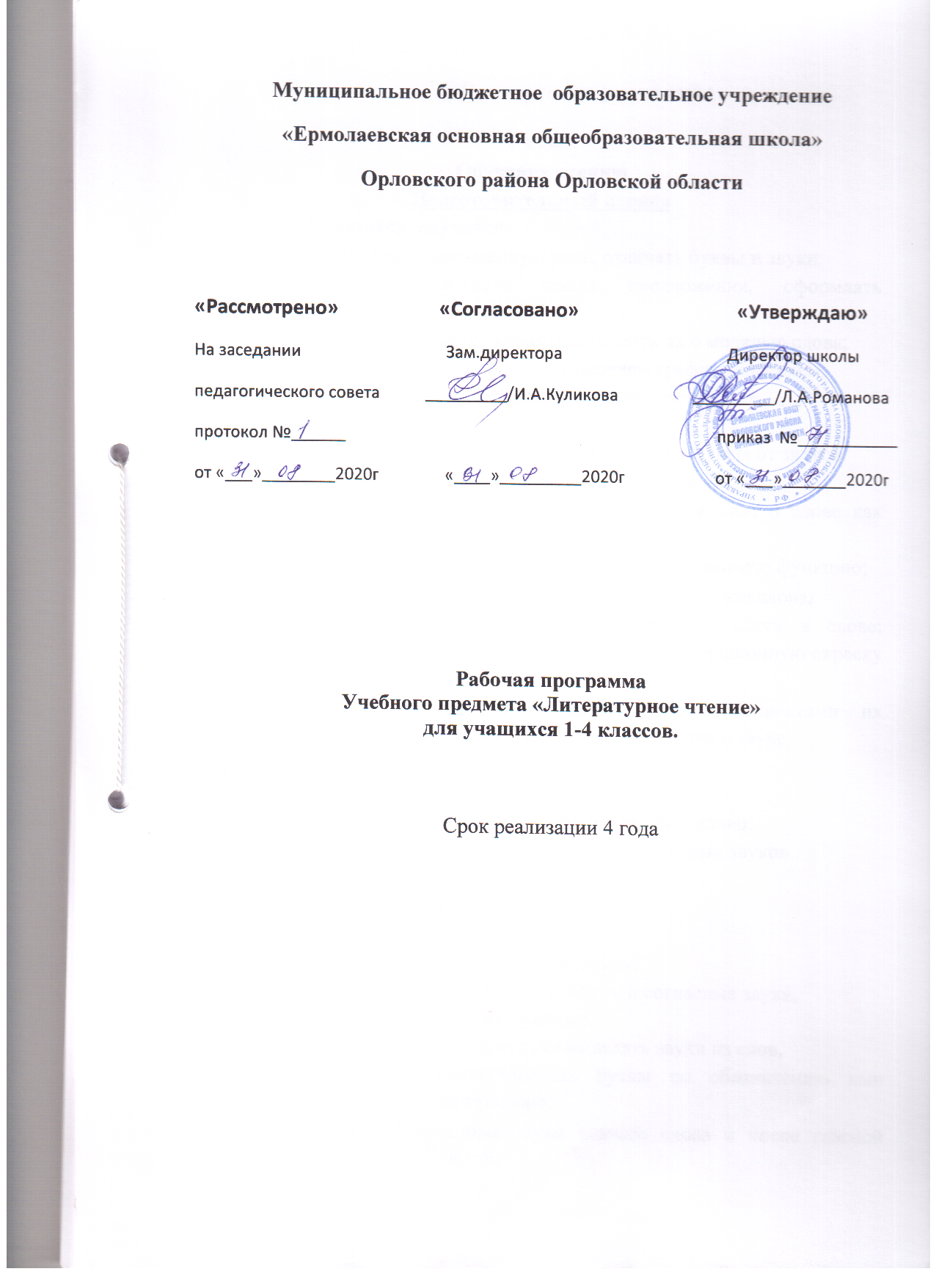 I. Планируемые результаты1 класс Обучение чтению Подготовительный период                     Учащиеся  научатся: отличать устную и письменную речь, отличать буквы и звуки; выделять из короткого текста предложения, оформлять предложение в устной речи выделять слова из предложения, соотносить их с моделью слова; разделять слово на слоги с использованием графических схем; делить слова на слог; определять ударный слог в слове; определять главную мысль предложения; отличать гласные звуки от согласных, отличать буквы от звуков.                 Учащиеся получат возможность научиться: осознавать образные представления о предложении; о слове как единице речи, его названную функцию; о слоге как о части слова, его названную функцию; выделять слоги в словах в процессе слогового анализа слова; определять позицию (ударную и безударную) слога в слове; определять логическое ударение, различать интонационную окраску предложения артикулировать звуки в соответствии с особенностями их произнесения, осознавать образное представление о звуке; понимать смысловое значение интонации; обозначать гласные звуки буквами; рассматривать гласные а, о, у, и как букву, слог слово; наблюдать за позиционным изменением согласных звуков. Букварный период (основной)                   Учащиеся научатся: давать характеристику согласным звукам, узнавать буквы, обозначающие гласные и согласные звуки, читать слова с изученными буквами, узнавать графический образ букв выделять звуки из слов, группировать, систематизировать буквы по обозначению ими разных звуков и по начертанию; обозначать йотированные звуки вначале слова и после гласной буквы буквами Е, Ё, Ю, Я; определять тему текста, его главную мысль, пересказывать текст;  	называть буквы в алфавитном порядке, правильно называть буквы.                 Учащиеся получат возможность научиться: аспространять основу предложения, сокращать предложения до основы; правильно выражать свои мысли в речи, наблюдать за ролью формоизменения для точности высказывания мысли и связи слов; наблюдать за расхождением написания и произношения безударных гласных; выделять в однокоренных словах корень; объяснять значение многозначных слов, отгадывать буквенные ребусы; находить отрывки, которые могут ответить на вопрос; выбирать отрывок к которому можно подобрать пословицу; правильно употреблять заглавную букву при написании имен собственных;  	находить рифму; придумывать заголовок к тексту, ставить вопросы; различать значения многозначных слов. Литературное чтение Виды речевой и читательской деятельности Учащиеся научатся: воспринимать на слух различные виды текстов (художественные, научно-познавательные, учебные, справочные); осознавать цели изучения темы, представленной на шмуцтитулах, толковать их в соответствии с изучаемым материалом под руководством учителя; читать по слогам и целыми словами с постепенным увеличением скорости чтения, понимать смысл прочитанного; читать различные книги, осуществлять выбор книги для самостоятельного чтения по названию, оглавлению, обложке; различать понятия добро и зло на основе прочитанных рассказов и сказок; отвечать на вопрос: «Почему автор дал своему произведению такое название?»; «Чем тебе запомнился тот или иной герой произведения?»; называть действующих лиц прочитанного или прослушанного произведения, обдумывать содержание их поступков, сопоставлять свои поступки с поступками литературных героев; различать 	научно-познавательный 	и 	художественный 	тексты; 	выявлять 	их особенности под руководством учителя; анализировать с помощью учителя (о каком предмете идёт речь, как догадались) загадки, сопоставлять их с отгадками; читать и понимать смысл пословиц и поговорок, воспринимать их как народную мудрость, соотносить содержание произведения с пословицей и поговоркой. Учащиеся получат возможность научиться: читать, соблюдая орфоэпические и интонационные нормы чтения; читать целыми словами с постепенным увеличением скорости чтения; при чтении отражать настроение автора; ориентироваться в учебной книге, её элементах; находить сходные элементы в книге художественной; просматривать и выбирать книги для самостоятельного чтения и поиска нужной информации (справочная литература) по совету взрослых; фиксировать свои читательские успехи в рабочей тетради; осмыслять нравственное содержание пословиц, поговорок, мудрых изречений русского народа, соотносить их нравственный смысл с изучаемыми произведениями;  распределять загадки на тематические группы, составлять собственные загадки на основе предложенного в учебнике алгоритма; пересказывать текст подробно на основе коллективно составленного плана и под руководством учителя. Творческая деятельность Учащиеся научатся: пересказывать текст подробно на основе картинного плана под руководством учителя; восстанавливать деформированный текст на основе картинного плана под руководством учителя; составлять высказывание на тему прочитанного или прослушанного произведения. Учащиеся получат возможность научиться: составлять небольшие высказывания о ценности дружбы и семейных отношений под руководством учителя; соотносить смысл своего высказывания со смыслом пословиц и поговорок о дружбе и семейных ценностях; употреблять пословицы и поговорки в соответствии с задачами, поставленными учителем; сочинять свои загадки в соответствии с представленными тематическими группами, используя средства художественной выразительности. Литературоведческая пропедевтика Учащиеся научатся: различать малые фольклорные жанры (загадка, песенка, потешка) и большие фольклорные жанры (сказка); отличать прозаический текст от поэтического; находить различия между научно-познавательным и художественным текстом;  	называть героев произведения, давать характеристику. Учащиеся получат возможность научиться: отгадывать загадки на основе выявления существенных признаков предметов, осознавать особенности русских загадок, соотносить их с народными ремёслами, распределять загадки по тематическим группам, составлять свои загадки в соответствии с тематическими группами; находить в текстах народных и литературных сказок факты, связанные с историей России, её культурой (исторические события, традиции, костюмы, быт, праздники, верования и пр.); использовать знания о рифме, особенностях стихотворения, сказки, загадки, небылицы, песенки, потешки, юмористического произведения в своей творческой деятельности. 2 класс Виды речевой и читательской деятельности Учащиеся научатся: понимать цели изучения темы, представленной на шмуцтитулах, пользоваться (под руководством учителя) в читательской практике приёмами чтения (комментированное чтение, чтение диалога, выборочное чтение); читать 	целыми 	словами 	со 	скоростью 	чтения, 	позволяющей 	понимать художественный текст; при чтении отражать настроение автора; ориентироваться в учебной книге, её элементах; находить сходные элементы в книге художественной; просматривать и выбирать книги для самостоятельного чтения и поиска нужной информации (справочная литература) по совету взрослых; фиксировать свои читательские успехи в «Рабочей тетради»; осознавать нравственное содержание пословиц, поговорок, мудрых изречений русского народа, соотносить их нравственный смысл с изучаемыми произведениями;  распределять загадки по тематическим группам, составлять собственные загадки на основе предложенного в учебнике алгоритма; соотносить заголовок текста с содержанием, осознавать взаимосвязь содержания текста с его заголовком (почему так называется); определять характер литературных героев, приводить примеры их поступков. Учащиеся получат возможность научиться: читать вслух бегло, осознанно, без искажений, выразительно, передавая своё отношение к прочитанному, выделяя при чтении важные по смыслу слова, соблюдая паузы между предложениями и частями текста; понимать смысл традиций и праздников русского народа, сохранять традиции семьи и школы, осуществлять подготовку к праздникам; составлять высказывания о самых ярких и впечатляющих событиях, происходящих в дни семейных праздников, делиться впечатлениями о праздниках с друзьями; употреблять пословицы и поговорки в диалогах и высказываниях на заданную тему;  наблюдать, как поэт воспевает родную природу, какие чувства при этом испытывает;  рассуждать о категориях «добро» и «зло», «красиво» и «некрасиво», употреблять данные понятия и их смысловые оттенки в своих оценочных высказываниях; предлагать свои варианты разрешения конфликтных ситуаций и нравственных дилемм; пользоваться элементарными приёмами анализа текста с помощью учителя; осуществлять переход от событийного восприятия произведения к пониманию главной мысли; соотносить главную мысль произведения с пословицей или поговоркой; понимать, позицию какого героя произведения поддерживает автор, находить этому доказательства в тексте; задавать вопросы по прочитанному произведению, находить на них ответы в тексте; находить эпизод из прочитанного произведения для ответа на вопрос или подтверждения собственного мнения; делить текст на части; озаглавливать части, подробно пересказывать, опираясь на составленный под руководством учителя план; осознанно выбирать виды чтения (ознакомительное, изучающее, выборочное, поисковое) в зависимости от цели чтения; находить книги для самостоятельного чтения в библиотеках (школьной, домашней, городской, виртуальной и др.); при выборе книг и поиске информации опираться на аппарат книги, её элементы; делиться своими впечатлениями o прочитанных книгах, участвовать в диалогах и дискуссиях; пользоваться тематическим каталогом в школьной библиотеке; составлять краткую аннотацию (автор, название, тема книги, рекомендации к чтению) на художественное произведение по образцу. Творческая деятельность Учащиеся научатся: пересказывать текст подробно на основе коллективно составленного плана или опорных слов под руководством учителя; составлять собственные высказывания на основе произведений, высказывая собственное отношение к прочитанному. Учащиеся получат возможность научиться: сочинять свои произведения малых жанров устного народного творчества в соответствии с жанровыми особенностями и индивидуальной задумкой; творчески пересказывать содержание произведения от автора, от лица героя. Литературоведческая пропедевтика Учащиеся научатся: различать потешки, небылицы, песенки, считалки, народные сказки, осознавать их культурную ценность для русского народа; находить различия между научно-познавательным и художественным текстом; приводить 	факты 	из 	текста, 	указывающие 	на 	его 	принадлежность 	к 	научно-познавательному или художественному; составлять таблицу различий; использовать знания о рифме, особенностях жанров (стихотворения, сказки, загадки, небылицы, песенки, потешки), особенностях юмористического произведения в своей литературно-творческой деятельности. Учащиеся получат возможность научиться: понимать особенности стихотворения: расположение строк, рифму, ритм; определять героев басни, характеризовать их, понимать мораль и разъяснять её своими словами; находить в произведении средства художественной выразительности; понимать, позицию какого героя произведения поддерживает автор, находить доказательство этому в тексте 3 класс Виды речевой и читательской деятельности Учащиеся научатся: читать вслух бегло, осознанно, без искажений, выразительно, передавая своё отношение к прочитанному, выделяя при чтении важные по смыслу слова, соблюдая паузы между предложениями и частями текста; осознанно выбирать виды чтения (ознакомительное, выборочное, изучающее, поисковое) в зависимости от цели чтения; понимать смысл традиций и праздников русского народа, сохранять традиции семьи и школы, осмысленно готовиться к национальным праздникам; составлять высказывания о самых ярких и впечатляющих событиях, происходящих в дни семейных праздников, делиться впечатлениями о праздниках с друзьями и товарищами по классу; употреблять пословицы и поговорки в диалогах и высказываниях на заданную тему; наблюдать, как поэт воспевает родную природу, какие чувства при этом испытывает;  рассуждать о категориях добро и зло, красиво и некрасиво, употреблять данные понятия и их смысловые оттенки в своих оценочных высказываниях; предлагать свои варианты разрешения конфликтных ситуаций; пользоваться элементарными приёмами анализа текста; составлять краткую аннотацию (автор, название, тема книги, рекомендации к чтению) на художественное произведение по образцу; самостоятельно читать произведение, понимать главную мысль; соотносить главную мысль произведения с пословицей или поговоркой; понимать, позицию какого героя произведения поддерживает автор, находить этому доказательства в тексте; задавать вопросы по прочитанному произведению, находить на них ответы в тексте; находить эпизод из прочитанного произведения для ответа на вопрос или подтверждения собственного мнения; делить текст на части; озаглавливать части, подробно пересказывать, опираясь на составленный под руководством учителя план; находить книги для самостоятельного чтения в библиотеках (школьной, домашней, городской, виртуальной и др.); при выборе книг и поиске информации опираться на аппарат книги, её элементы; делиться своими впечатлениями о прочитанных книгах, участвовать в диалогах и дискуссиях о них; пользоваться тематическим каталогом в школьной библиотеке. Учащиеся получат возможность научиться: понимать значимость произведений великих русских писателей и поэтов (Пушкина, Толстого, Чехова, Тютчева, Фета, Некрасова и др.) для русской культуры; выбирать при выразительном чтении интонацию, темп, логическое ударение, паузы, особенности жанра (сказка сказывается, стихотворение читается с чувством, басня читается с сатирическими нотками и пр.); читать вслух бегло, осознанно, без искажений, интонационно объединять слова в предложении и предложения в тексте, выражая своё отношение к содержанию и героям произведения; пользоваться элементарными приёмами анализа текста с целью его изучения и осмысления; осознавать через произведения великих мастеров слова их нравственные и эстетические ценности (добра, мира, терпения, справедливости, трудолюбия); эстетически воспринимать произведения литературы, замечать образные выражения в поэтическом тексте, понимать, что точно подобранное автором слово способно создавать яркий образ;  участвовать в дискуссиях на нравственные темы; подбирать примеры из прочитанных произведений, доказывая свою точку зрения; формулировать один вопрос проблемного характера к изучаемому тексту; находить эпизоды из разных частей прочитанного произведения, доказывающие собственное мнение о проблеме; делить текст на части, подбирать заголовки к ним, составлять самостоятельно план пересказа, продумывать связки для соединения частей; находить в произведениях средства художественной выразительности; готовить проекты о книгах и библиотеке; участвовать в книжных конференциях и выставках; пользоваться алфавитным и тематическим каталогом в библиотеке; пересказывать содержание произведения подробно, выборочно и кратко, опираясь на самостоятельно составленный план; соблюдать при пересказе логическую последовательность и точность изложения событий; составлять план, озаглавливать текст; пересказывать текст, включающий элементы описания (природы, внешнего вида героя, обстановки) или рассуждения. Творческая деятельность Учащиеся научатся: сочинять самостоятельно произведения малых жанров устного народного творчества в соответствии с жанровыми особенностями и индивидуальной задумкой; писать небольшие по объёму сочинения и изложения о значимости чтения в жизни человека по пословице, по аналогии с прочитанным текстом – повествованием; пересказывать содержание произведения от автора, от лица героя; сказывать русские народные сказки, находить в них непреходящие нравственные ценности, осознавать русские национальные традиции и праздники, описываемые в народных сказках. Учащиеся получат возможность научиться: составлять рассказы об особенностях национальных праздников и традиций на основе прочитанных произведений (фольклора, летописей, былин, житийных рассказов); подбирать материалы для проекта, записывать пословицы, поговорки, мудрые мысли известных писателей, учёных по данной теме, делать подборку наиболее понравившихся, осмысливать их, возводить в принципы жизни; готовить проекты на тему праздника («Русские национальные праздники», «Русские традиции и обряды», «Православные праздники на Руси» и др.); участвовать в литературных викторинах, конкурсах чтецов, литературных праздниках, посвящённых великим русским поэтам; участвовать в читательских конференциях; писать отзыв на прочитанную книгу. Литературоведческая пропедевтика Учащиеся научатся: понимать особенности стихотворения: расположение строк, рифму, ритм; определять героев басни, характеризовать их, понимать мораль и разъяснять её своими словами; соотносить с пословицами и поговорками; понимать, позицию какого героя произведения поддерживает автор, находить доказательства этому в тексте;  осмысливать специфику народной и литературной сказки, рассказа и басни, лирического стихотворения; различать народную и литературную сказки, находить в тексте доказательства сходства и различия; находить в произведении средства художественной выразительности. Учащиеся получат возможность научиться: сравнивать, сопоставлять, делать элементарный анализ различных текстов, используя ряд литературоведческих понятий (фольклорная и авторская литература, структура текста, герой, автор) и средств художественной выразительности (сравнение, олицетворение, метафора); определять позиции героев и позицию автора художественного текста; создавать прозаический или поэтический текст по аналогии на основе авторского текста, используя средства художественной выразительности. 4 класс Виды речевой и читательской деятельности Учащиеся научатся: понимать значимость произведений великих русских писателей и поэтов (Пушкина, Толстого, Чехова, Тютчева, Фета, Некрасова и др.) для русской культуры; читать вслух бегло, осознанно, без искажений, интонационно объединять слова в предложении и предложения в тексте, выражая своё отношение к содержанию и героям произведения; выбирать при выразительном чтении интонацию, темп, логическое ударение, паузы, особенности жанра (сказка сказывается, стихотворение читается с чувством, басня читается с сатирическими нотками и пр.); пользоваться элементарными приёмами анализа текста с целью его изучения и осмысливания; осознавать через произведения великих мастеров слова нравственные и эстетические ценности (добра, мира, терпения, справедливости, трудолюбия); эстетически воспринимать произведения литературы, замечать образные выражения в поэтическом тексте, понимать, что точно подобранное автором слово способно создавать яркий образ;  участвовать в дискуссиях на нравственные темы; подбирать примеры из прочитанных произведений; формулировать вопросы (один-два) проблемного характера к изучаемому тексту; находить эпизоды из разных частей прочитанного произведения, доказывающие собственный взгляд на проблему; делить текст на части, подбирать заглавия к ним, составлять самостоятельно план пересказа, продумывать связки для соединения частей; находить в произведениях средства художественной выразительности; готовить проекты о книгах и библиотеке; участвовать в книжных конференциях и выставках; пользоваться алфавитным и тематическим каталогом в городской библиотеке. Учащиеся получат возможность научиться: осознавать значимость чтения для дальнейшего успешного обучения по другим предметам; приобрести потребность в систематическом просматривании, чтении и изучении справочной, научно-познавательной, учебной и художественной литературы; воспринимать художественную литературу как вид искусства; осмысливать 	нравственное 	преображение 	героя, 	раскрываемое 	автором 	в произведении, давать ему нравственно-эстетическую оценку; соотносить нравственно-эстетические идеалы автора, раскрытые в произведении, со своими эстетическими представлениями и представлениями о добре и зле; на 	практическом 	уровне 	овладеть 	некоторыми 	видами 	письменной 	речи (повествование – создание текста по аналогии, рассуждение – письменный ответ на вопрос, описание – характеристика героя); работать с детской периодикой. Творческая деятельность Учащиеся научатся: пересказывать содержание произведения подробно, выборочно и кратко, опираясь на самостоятельно составленный план; соблюдать при пересказе логическую последовательность и точность изложения событий; составлять план, озаглавливать текст; пересказывать текст, включающий элементы описания (природы, внешнего вида героя, обстановки) или рассуждения; пересказывать текст от 3-го лица; составлять рассказы об особенностях национальных праздников и традиций на основе прочитанных произведений (фольклора, летописей, былин, житийных рассказов); подбирать материалы для проекта, записывать пословицы, поговорки, мудрые мысли известных писателей, учёных по данной теме, делать подборку наиболее понравившихся, осмыслять их, переводить в принципы жизни; готовить проекты на тему праздника («Русские национальные праздники», «Русские традиции и обряды», «Православные праздники на Руси» и др.); участвовать в литературных викторинах, конкурсах чтецов, литературных праздниках, посвящённых великим русским поэтам; участвовать в читательских конференциях; писать отзыв на прочитанную книгу. Учащиеся получат возможность научиться: создавать собственные произведения, интерпретируя возможными способами произведения авторские (создание кинофильма, диафильма, драматизация, постановка живых картин и т. д.). Литературоведческая пропедевтика Учащиеся научатся: сравнивать, сопоставлять, делать элементарный 	анализ различных текстов, используя ряд литературоведческих понятий (фольклорная и авторская литература, структура текста, герой, автор) и средств художественной выразительности (сравнение, олицетворение, метафора). Учащиеся получат возможность научиться: определять позиции героев и позицию автора художественного текста; создавать прозаический или поэтический текст по аналогии на основе авторского текста, используя средства художественной выразительности. I I. СОДЕРЖАНИЕ КУРСА. Обучение грамоте(92ч)       Добукварный период(14ч) Речь письменная и устная. Предложение и слово. Слово и слог. Слог. ударение. Деление слов на слоги. Звуки речи: гласные и согласные. Слияние согласного с гласным. Букварный период (53ч) Изучение букв русского алфавита. Послебукварный период (25ч) Произведения С. Маршака, В. Берестова, Е. Чарушина.К. Д. Ушинский «Наше Отечество», В. Крупин «Первоучители словенские», «Первый букварь» Творчество А. С. Пушкина – сказки. Л. Н. Толстой «О детях» К. Д. Ушинский «О детях» Творчество К. И. Чуковского «Телефон», «Путаница». В.В.Бианки «Первая охота». Творчество « С. Маршака, М. М.Пришвина, А.Л. Барто, С. П. Михалкова, Б.В.Заходера, В.Д. Берестова Литературное чтение КЛАСС (92 часа) Обучение чтению Литературное чтение класс -  102 часа класс -  102 часа класс -  102 часа ТЕМАТИЧЕСКОЕ ПЛАНИРОВАНИЕ 3 класс (136 часов)Добукварный период Речь (устная и письменная) - общее представление. Предложение и слово. Членение речи на предложения, предложения на слова, слова на слоги с использованием графических схем. Слог, ударение. Деление слов на слоги; ударение в словах (выделение голосом, длительное и более сильное произнесение одного из слогов в слове), определение количества слогов в слове. Звуки и буквы. Представление о звуке, различение на слух и при произношении гласных и согласных (твердых и мягких, глухих и звонких) звуков: отсутствие или наличие преграды в полости рта, наличие или отсутствие голоса, слогообразующая роль гласных. Выделение в словах отдельных звуков (гласных и согласных), слого-звуковой анализ слов (установление количества звуков в слове, их характера, последовательности), выделение ударных слогов, соотнесение слышимого и произносимого слова со схемоймоделью, отражающей его слого-звуковую структуру. Самостоятельный подбор слов с заданным звуком, нахождение соответствия между произносимыми (а впоследствии и читаемыми) словами и предъявленными слого-звуковыми схемами-моделями. Знакомство с буквами а, о, и, ы, у, узнавание букв по их характерным признакам (изолированно и в составе слова, в различных позициях), правильное соотнесение звуков и букв. Букварный период Согласные и гласные звуки и буквы, ознакомление со способами обозначения твердости и мягкости согласных. Чтение слогов-слияний с ориентировкой на гласную букву, чтение слогов с изученными буквами. Составление из букв и слогов разрезной азбуки слов (после предварительного слого-звукового анализа, а затем и без него), их чтение. Постепенное обучение осознанному, правильному и плавному слоговому чтению вслух отдельных слов, коротких предложений и небольших текстов, доступных детям по содержанию, на основе правильного и относительно быстрого узнавания букв, определения ориентиров в читаемом слове, места ударения в нем. Знакомство с правилами гигиены чтения. Послебукварный период Чтение небольших художественных произведений А. Пушкина, Л. Толстого, А. Н. Толстого, Б. Житкова, К. Чуковского, С. Маршака, В. Осеевой, С. Михалкова, А. Барто о природе, о детях, о труде, о Родине и т. д., Н. Носова, И. Сладкова, Ш. Перро, Л. Муур; стихов А. Фета, А. Майкова, В. Жуковского, А. К. Толстого и др.; совершенствование навыка чтения Вводный урок. Жилибыли буквы. ( 1+7 ч) Стихи, рассказы и сказки, написанные В. Данько, И. Токмаковой, С. Черным, Ф. Кривиным, Т. Собакиным. Вводятся понятия – «автор», «писатель» «произведение». Анализ и сравнение произведений. Обучение орфоэпически правильному произношению слов и при чтении. Обучение чтению по ролям. Сказки, загадки, небылицы. (7 ч) Произведения устного народного творчества: песенки, загадки, потешки, небылицы и сказки. Отрывки из сказок А. Пушкина. Потешки, песенки из зарубежного фольклора. Обучение приемам выразительной речи и чтения. Произношение скороговорок, чистоговорок. Обучение пересказу текста. Вводится понятие – «настроение автора». Апрель, апрель! Звенит капель. (5ч) Стихи А. Майкова, А. Плещеева, С. Маршака, И. Токмаковой, Т. Белозерова, Е. Трутневой, В. Берестова, В. Лунина о русской природе. Формирование навыков чтения целыми словами. Ответы на вопросы по содержанию текста, нахождение в нем предложений подтверждающихустное высказывание. И в шутку, и всерьез. (6 ч) Произведения Н. Артюховой, О. Григорьева, И. Токмаковой, М. Пляцковского, К. Чуковского, Г. Кружкова, И. Пивоваровой. Воспроизведение текста по вопросам или по картинному плану. Понимание слов и выражений в контексте. Юмористические произведения. Вводится понятие – «настроение и чувства героя». Я и мои друзья. (5ч) Рассказы и стихи, написанные Ю. Ермолаевым, Е. Благининой, В. Орловым, С. Михалковым, Р. Сефом, Ю. Энтиным, В. Берестовым, А. Барто, С. Маршаком, Я. Акимом, о детях, их взаимоотношениях, об умении общаться друг с другом и со взрослыми.Вводятся понятия – «поступки героя», «абзац». Прогнозирование текста по названию. О братьях наших меньших. (5 ч) Резерв (4 ч.) Произведения о взаимоотношениях человека с природой, рассказы и стихи С. Михалкова, В. Осеевой, И. Токмаковой, М. Пляцковского, Г. Сапгира, В. Берестова, Н. Сладкова, Д. Хармса, К. Ушинского. Сравнение текстов разных жанров. Вводный урок по курсу литературное чтение (1 час) Самое великое чудо на свете (4 ч) Проект «О чем может рассказать школьная библиотека» Высказывания о книгах К. Ушинского, М. Горького, Л. Толстого. Напутствие читателю Р.Сефа Устное 	народное творчество (15 ч) Русские народные песни. Потешки и прибаутки. Считалки и небылицы. Загадки. Русские народные сказки «Петушок и бобовое зернышко», «У страха глаза велики», «Лиса и тетерев», «Лиса и журавль», «Каша из топора», «Гуси - лебеди». Люблю природу русскую. Осень (8 ч) Осенние загадки. Лирические стихотворения Ф. Тютчева, К. Бальмонта, А. Плещеева, А. Фета, А. Толстого, С. Есенина Русские писатели (14 ч) А. С. Пушкин «Сказка о рыбаке и рыбке», вступление к поэме «Руслан и Людмила». И. А. Крылов. Басни. Л. Н. Толстой. Басни и рассказы. О 	братьях 	наших меньших (12 ч) Веселые стихи о животных А. Шибаева, Б. Заходера, И. Пивоваровой, В. Берестова. Рассказы о животных М. Пришвина, Е. Чарушина, Б. Житкова, В. Бианки. Научно-популярный текст Н. Сладкова. Из детских журналов (9 ч)  Игра в стихах Д. Хармс, Ю. Владимиров, А. Введенский. Проект «Мой любимый детский журнал» Люблю природу русскую. Зима (9 ч) Люблю природу русскую. Зима (9 ч) Зимние загадки. Лирические стихотворения И. Бунина, К. Бальмонта, Я. Акима, Ф. Тютчева, С. Есенина, С. Дрожжина. Русская народная сказка «Два Мороза». Новогодняя быль С. Михалкова. Веселые стихи о зиме А. Барто, А. Прокофьева Писатели детям (17 ч) К. Чуковский. Сказки. «Путаница», «Радость», «Федорино горе». С. Я. Маршак «Кот и лодыри». С. В. Михалков «Мой секрет», «Сила воли» А. Л. Барто. Стихи. Н. Н. Носов. Юмористические рассказы для детей Я и мои друзья (10 ч) Стихи о дружбе и друзьях В. Берестова, Э. Мошковской, В. Лунина. Рассказы Н. Булгакова, Ю. Ермолаева, В. Осеевой. Люблю природу русскую. Весна (9 ч) Весенние загадки. Лирические стихотворения Ф. Тютчева, А. Плещеева, А. Блока, И. Бунина, С. Маршака, Е. Благининой, Э. Мошковской. И в шутку и в серьез (14 ч) Веселые стихи Б. Заходера, Э. Успенского, В. Берестова, И. Токмаковой. Веселые рассказы для детей Э. Успенского, Г. Остера, В. Драгунского. Литература 	зарубежных стран (12 ч) Американские, английские, французские, немецкие народные песенки в переводе С. Маршака, В. Викторова, Л. Яхнина. Ш. Перро «Кот  в сапогах», «Красная Шапочка».   Г. Х. Андерсен «Принцесса на горошине». Эни Хогарт «Мафин и паук». Проект «Мой любимый писательсказочник» Вводный урок по курсу литературное чтение (1 час) Самое великое чудо на свете (4 ч) Рукописные книги Древней Руси. Первопечатник Иван Федоров. Устное 	народное творчество (14 ч) Русские народные песни. Докучные сказки. Русские народные сказки «Сестрица Аленушка и братец Иванушка», «Иван – царевич и серый волк», «Сивка – бурка». Проект «Сочиняем волшебную сказку» Поэтическая тетрадь № 1 (11 ч) Проект «Как научиться читать стихи?» на основе научнопопулярной статьи Я. Смоленского. Ф. И. Тютчев «Весенняя гроза», «Листья». А. А. Фет «Мама! Глянь-ка из окошка», «Зреет рожь над жаркой нивой» И. С. Никитин «Полно, степь моя, спать беспробудно», «Встреча зимы». И. З. Суриков «Детство», «Зима». Великие русские писатели (24 ч) А. С. Пушкин «Сказка о царе Салтане, о сыне его славном и могучем князе Гвидоне  Салтановиче и о прекрасной царевне Лебеди» И. А. Крылов. Басни. Лирические стихотворения М. Ю. Лермонтова. Детство Л. Н. Толстого. Рассказы Л. Н. Толстого Поэтическая тетрадь № 2 (6 ч) Н. 	А. 	Некрасов. 	Стихотворения 	о 	природе. Повествовательное произведение в стихах «Дедушка Мазай и зайцы» Стихотворения К. Д. Бальмонта, И. А. Бунина Литературные сказки (8 ч) Д. Н. Мамин – Сибиряк «Аленушкины сказки». В. М. Гаршин «Лягушка – путешественница». В. Ф. Одоевский «Мороз Иванович». Былины и небылицы (10 ч) М. Горький «Случай с Евсейкой». К. Г. Паустовский «Растрёпанный воробей». А. И. Куприн «Слон». Поэтическая тетрадь № 1 (6 ч) С. Чёрный. Стихи о животных. А. А. Блок. Картины зимних забав. С. А. Есенин Люби живое (16 ч) М. М. Пришвин «Моя Родина». И. С. Соколов-Микитов «Листопадничек». В. И. Белов «Малька провинилась». «Ещё про Мальку»  В. В. Бианки «Мышонок Пик». Б. С. Житков «Про обезьянку». В. П. Астафьев «Капалуха». В. Ю. Драгунский «Он живой и светится». Поэтическая тетрадь 2 (8 ч) С. Я Маршак «Гроза днем». «В лесу над росистой поляной». А. Л. Барто «Разлука». «В театре». С. В. Михалков «Если» Е. Благинина «Котёнок», «Кукушка». Проект «Праздник поэзии» Собирай 	по 	ягодке 	– наберешь кузовок (12 ч) В. В. Шергин «Собирай по ягодке – наберешь кузовок ». А. П. Платонов «Цветок на земле», «Еще мама» М. М. Зощенко «Золотые слова». «Великие путешественники». Н. Н. Носов «Федина задача». «Телефон». В. Ю. Драгунский «Друг детства». Сборник юмористических рассказов Н. Носова По 	страницам 	детских журналов (8 ч) По страницам детских журналов «Мурзилка» и «Весёлые картинки». Ю. И. Ермолаев «Проговорился». «Воспитатели» Г. Б. Остер «Вредные советы». «Как получаются легенды». Р. Сеф «Веселые стихи». Зарубежная литература (8 ч) Зарубежная литература (8 ч) Древнегреческий миф «Храбрый Персей». Г. Х. Андерсен «Гадкий утёнок» Летописи. Былины. (8 ч) О былинах. «Ильины три поездочки». Летописи. Жития. «И повесил Олег щит свой на вратах Цареграда...»; «И вспомнил Олег коня своего...»; «Житие Сергия Радонежского». Чудесный мир классики (16 ч).  П. П. Ершов. «Конек-горбунок» (отрывок); А. С. Пушкин. «Няне», «Туча», «Унылая пора!..», «Птичка Божия не знает...», «Сказка о мертвой царевне и о семи богатырях»; М.Ю Лермонтов. «Дары Терека» (отрывок), «Ашик-Кериб»; А. П. Чехов. «Мальчики». Поэтическая тетрадь (6 ч.). Ф. И. Тютчев. «Еще земли печален вид...», «Как неожиданно и ярко...»; А. А. Фет. «Весенний дождь», «Бабочка»; Е. А. Баратынский. «Весна, весна! Как воздух чист...», «Где сладкий шепот...»; А. II. Плещеев. «Дети и птичка»; И. С. Никитин. «В синем небе плывут над ноля ми...»; Н. А. Некрасов. «Школьник», «В зимние сумерки нянины сказки...»; И. А. Бунин. «Листопад». Литературная сказка (11 ч.). В. Ф. Одоевский. «Городок в табакерке»; П. П. Ба жов. «Серебряное копытце»; С. Т. Аксаков. «Аленький цветочек»; В. М. Гаршин. «Сказка о жабе и розе». Делу время — потехе час (6 ч.). Е. Д. Шварц. «Сказка о потерянном времени»; В. Ю. Дра гунский. «Главные реки», «Что любит Мишка»; В. В. Голявкин. «Никакой горчицы я не ел». Страна далекого детства (8 ч.).  Б. С. Житков. «Как я ловил человечков»; К. Г. Паустовский. «Корзина с еловыми шишками»; М. М. Зощенко. «Елка». Поэтическая тетрадь (5 ч.). В. Я. Брюсов «Опять сон»; В. Я. Брюсов «Детская»; С. А. Есенин «Бабушкины сказки»; М. И. Цветаева «Бежит тропинка с бугорка…»; М. И. Цветаева «Наши царства»; обобщающий урок по теме: «Поэтическая тетрадь». Природа и мы (10 ч.).  Д. Н. Мамин-Сибиряк. «Приемыш»;  А. И. Куприн. «Барбос и Жулька»; М. Пришвин. «Выскочка»; К. Г. Паустовский. «Скрипучие половицы»; Е. И. Чарушин. «Кабан»; В. П. Астафьев. «Стрижонок Скрип». Поэтическая тетрадь (6 ч.). Б. Л. Пастернак. «Золотая осень»;  С. А. Клычков. «Весна в лесу»;  Д. Б. Кедрин. «Бабье лето»; Н. М. Рубцов. «Сентябрь»;  С. А. Есенин. «Лебедушка» Родина (7 ч.). И. С.  Никитин «Русь»; С. Д. Дрожжин. «Родине»; Л. В. Жигулин «О, Родина! В неярком блеске...»; Б. А. Слуцкий. «Лошади в океане». Страна «Фантазия» (5 ч.) Е. С. Велтистов. «Приключения Электроника». К. Булычев. «Путешествие Алисы». Зарубежная 	литература (14 ч) Дж. Свифт. «Путешествие Гулливера»; Г. X. Андерсен. «Русалочка»; М. Твен. «Приключения Тома Сойера»; С. Лагерлёф. «Святая ночь», «В Назарете» №п/пТема  урока                                                                                  план     факт                                                                                  план     факт                                                                                  план     факт	      Жили-были буквы             7	      Жили-были буквы             7	      Жили-были буквы             71.Знакомство с учебником по литературному чтению.В. Данько «Загадочные буквы». Стр. 3-4, 5-8.Знакомство с учебником по литературному чтению.В. Данько «Загадочные буквы». Стр. 3-4, 5-8.Знакомство с учебником по литературному чтению.В. Данько «Загадочные буквы». Стр. 3-4, 5-8.2.И.Токмакова   «Аля, Кляксич и буква «А»».Стр.9-10И.Токмакова   «Аля, Кляксич и буква «А»».Стр.9-10И.Токмакова   «Аля, Кляксич и буква «А»».Стр.9-103.С.Чёрный «Живая азбука». Ф. Кривин «Почему «А» поётся, а «Б» нет». Стр.11-13С.Чёрный «Живая азбука». Ф. Кривин «Почему «А» поётся, а «Б» нет». Стр.11-13С.Чёрный «Живая азбука». Ф. Кривин «Почему «А» поётся, а «Б» нет». Стр.11-134.Г.Сапгир «Про Медведя». М. Бородицкая «Разговор с пчелой». Стр.14-16Г.Сапгир «Про Медведя». М. Бородицкая «Разговор с пчелой». Стр.14-16Г.Сапгир «Про Медведя». М. Бородицкая «Разговор с пчелой». Стр.14-165.И. Гамазкова «Кто как кричит?»  И. Гамазкова, Е. Григорьева «Живая азбука». Стр.17-18И. Гамазкова «Кто как кричит?»  И. Гамазкова, Е. Григорьева «Живая азбука». Стр.17-18И. Гамазкова «Кто как кричит?»  И. Гамазкова, Е. Григорьева «Живая азбука». Стр.17-186.С.Маршак «Автобус номер двадцать шесть».Стр.19-21С.Маршак «Автобус номер двадцать шесть».Стр.19-21С.Маршак «Автобус номер двадцать шесть».Стр.19-217.Урок-обобщение по разделу «Жили-были буквы».Проект «Город букв». Стр.22-27Урок-обобщение по разделу «Жили-были буквы».Проект «Город букв». Стр.22-27Урок-обобщение по разделу «Жили-были буквы».Проект «Город букв». Стр.22-27	Сказки, загадки, небылицы          8	Сказки, загадки, небылицы          8	Сказки, загадки, небылицы          8	Сказки, загадки, небылицы          88.(1).Е. Чарушин «Теремок».Стр.32-37Е. Чарушин «Теремок».Стр.32-37Е. Чарушин «Теремок».Стр.32-379.(2).Русская народная сказка «Рукавичка». Стр. 38-41.Русская народная сказка «Рукавичка». Стр. 38-41.Русская народная сказка «Рукавичка». Стр. 38-41.10.(3).Загадки. Песенки. Потешки и небылицы.Стр. 42-46.Загадки. Песенки. Потешки и небылицы.Стр. 42-46.Загадки. Песенки. Потешки и небылицы.Стр. 42-46.11.(4). Английские стихи и песенки из книги «Рифмы Матушки Гусыни». Стр. 47-51.  Английские стихи и песенки из книги «Рифмы Матушки Гусыни». Стр. 47-51.  Английские стихи и песенки из книги «Рифмы Матушки Гусыни». Стр. 47-51. 12.(5).А.Пушкин. Отрывки из сказок. Стр. 52-53.А.Пушкин. Отрывки из сказок. Стр. 52-53.А.Пушкин. Отрывки из сказок. Стр. 52-53.13.(6).Скороговорки. Русская народная сказка «Петух и собака». Стр. 52-57Скороговорки. Русская народная сказка «Петух и собака». Стр. 52-57Скороговорки. Русская народная сказка «Петух и собака». Стр. 52-5714.(7).К Ушинский «Гусь и журавль». Л.Толстой «Зайцы и лягушки». Стр. 52-59.К Ушинский «Гусь и журавль». Л.Толстой «Зайцы и лягушки». Стр. 52-59.К Ушинский «Гусь и журавль». Л.Толстой «Зайцы и лягушки». Стр. 52-59.15.(8).Урок-обобщение по разделу «Сказки, загадки, небылицы». Стр.60-62Урок-обобщение по разделу «Сказки, загадки, небылицы». Стр.60-62Урок-обобщение по разделу «Сказки, загадки, небылицы». Стр.60-62	Апрель, апрель. Звенит капель…               5	Апрель, апрель. Звенит капель…               5	Апрель, апрель. Звенит капель…               5	Апрель, апрель. Звенит капель…               516.(1).Стихотворения русских поэтов о природе. А.Майков «Ласточка примчалась…», «Весна».  А.Плещеев «Сельская песенка» Стр. 64-66.Стихотворения русских поэтов о природе. А.Майков «Ласточка примчалась…», «Весна».  А.Плещеев «Сельская песенка» Стр. 64-66.Стихотворения русских поэтов о природе. А.Майков «Ласточка примчалась…», «Весна».  А.Плещеев «Сельская песенка» Стр. 64-66.17.(2).Лирические стихотворения поэтов. Т.Белозёров «Подснежники».  С.Маршак «Апрель». И. Токмакова «Ручей».  Стр. 66-68.Лирические стихотворения поэтов. Т.Белозёров «Подснежники».  С.Маршак «Апрель». И. Токмакова «Ручей».  Стр. 66-68.Лирические стихотворения поэтов. Т.Белозёров «Подснежники».  С.Маршак «Апрель». И. Токмакова «Ручей».  Стр. 66-68.18.(3).Стихотворения о весне.  Л. Ульяницкая «Горел в траве росистой…». Л. Яхнин «У дорожки…». Е.Трутнева «Когда это бывает?» И. Токмакова «К нам весна шагает».  Стр. 68-71.Стихотворения о весне.  Л. Ульяницкая «Горел в траве росистой…». Л. Яхнин «У дорожки…». Е.Трутнева «Когда это бывает?» И. Токмакова «К нам весна шагает».  Стр. 68-71.Стихотворения о весне.  Л. Ульяницкая «Горел в траве росистой…». Л. Яхнин «У дорожки…». Е.Трутнева «Когда это бывает?» И. Токмакова «К нам весна шагает».  Стр. 68-71.19.(4).Стихотворения о весне. В. Берестов «Воробушки». Р. Сеф «Чудо».  А. Майков «Христос Воскрес!»  Стр.73-77.Стихотворения о весне. В. Берестов «Воробушки». Р. Сеф «Чудо».  А. Майков «Христос Воскрес!»  Стр.73-77.Стихотворения о весне. В. Берестов «Воробушки». Р. Сеф «Чудо».  А. Майков «Христос Воскрес!»  Стр.73-77.20.(5).Обобщение по разделу «Апрель, апрель, звенит капель… ». Стр. 78. Проект «Составляем азбуку загадок». Стр. 72.Обобщение по разделу «Апрель, апрель, звенит капель… ». Стр. 78. Проект «Составляем азбуку загадок». Стр. 72.Обобщение по разделу «Апрель, апрель, звенит капель… ». Стр. 78. Проект «Составляем азбуку загадок». Стр. 72.	И в шутку, и всерьёз                       8	И в шутку, и всерьёз                       8	И в шутку, и всерьёз                       8	И в шутку, и всерьёз                       821.(1).И. Токмакова «Мы играли в хохотушки». Я. Тайц «Волк». Г.Кружков «РРРЫ!».  Стр. 4-8.И. Токмакова «Мы играли в хохотушки». Я. Тайц «Волк». Г.Кружков «РРРЫ!».  Стр. 4-8.И. Токмакова «Мы играли в хохотушки». Я. Тайц «Волк». Г.Кружков «РРРЫ!».  Стр. 4-8.22.(2).Н.Артюхова « Саша-дразнилка»Стр. 9-11.Н.Артюхова « Саша-дразнилка»Стр. 9-11.Н.Артюхова « Саша-дразнилка»Стр. 9-11.23.(3).К.Чуковский «Федотка». О.Дриз «Привет». О.Григорьев «Стук». И. Токмакова «Разговор Лютика и Жучка». И.Пивоварова «Кулинаки-пулинаки».Стр. 12-16.К.Чуковский «Федотка». О.Дриз «Привет». О.Григорьев «Стук». И. Токмакова «Разговор Лютика и Жучка». И.Пивоварова «Кулинаки-пулинаки».Стр. 12-16.К.Чуковский «Федотка». О.Дриз «Привет». О.Григорьев «Стук». И. Токмакова «Разговор Лютика и Жучка». И.Пивоварова «Кулинаки-пулинаки».Стр. 12-16.24.(4).К.Чуковский «Телефон». Стр. 17-21.К.Чуковский «Телефон». Стр. 17-21.К.Чуковский «Телефон». Стр. 17-21.25.(5).М. Пляцковский «Помощник».Стр. 22-23.М. Пляцковский «Помощник».Стр. 22-23.М. Пляцковский «Помощник».Стр. 22-23.26.(6).К.Ушинский «Ворона и сорока», «Что хорошо и что дурно?», «Худо тому, кто добра не делает никому».Стр. 24-25.К.Ушинский «Ворона и сорока», «Что хорошо и что дурно?», «Худо тому, кто добра не делает никому».Стр. 24-25.К.Ушинский «Ворона и сорока», «Что хорошо и что дурно?», «Худо тому, кто добра не делает никому».Стр. 24-25.27.(7).Урок-обобщение по разделу «И в шутку, и всерьёз»Стр. 26-28.Урок-обобщение по разделу «И в шутку, и всерьёз»Стр. 26-28.Урок-обобщение по разделу «И в шутку, и всерьёз»Стр. 26-28.	      Я и мои друзья                                                                                    6	      Я и мои друзья                                                                                    6	      Я и мои друзья                                                                                    6	      Я и мои друзья                                                                                    628(8).Ю.Ермолаев «Лучший друг». Е.Благинина «Подарок». Стр. 31-33.Ю.Ермолаев «Лучший друг». Е.Благинина «Подарок». Стр. 31-33.Ю.Ермолаев «Лучший друг». Е.Благинина «Подарок». Стр. 31-33.29.(1).В.Орлов «Кто первый», «Если дружбой дорожить…». С.Михалков «Бараны». Р.Сеф «Совет». В.Берестов «В магазине игрушек. Стр. 34-38.В.Орлов «Кто первый», «Если дружбой дорожить…». С.Михалков «Бараны». Р.Сеф «Совет». В.Берестов «В магазине игрушек. Стр. 34-38.В.Орлов «Кто первый», «Если дружбой дорожить…». С.Михалков «Бараны». Р.Сеф «Совет». В.Берестов «В магазине игрушек. Стр. 34-38.30.(2).И. Пивоварова «Вежливый ослик». Я. Аким «Моя родня». С.Маршак «Хороший день».  Стр.39-41,43-47. И. Пивоварова «Вежливый ослик». Я. Аким «Моя родня». С.Маршак «Хороший день».  Стр.39-41,43-47. И. Пивоварова «Вежливый ослик». Я. Аким «Моя родня». С.Маршак «Хороший день».  Стр.39-41,43-47. 31.(3).В.Орлов «Сердитый дог Буль» (по М. Пляцковскому).Ю. Энтин «Про дружбу». Стр. 48-49.В.Орлов «Сердитый дог Буль» (по М. Пляцковскому).Ю. Энтин «Про дружбу». Стр. 48-49.В.Орлов «Сердитый дог Буль» (по М. Пляцковскому).Ю. Энтин «Про дружбу». Стр. 48-49.32.(4).Д.Тихомиров «Мальчики и лягушки», «Находка».Стр. 50-51.Д.Тихомиров «Мальчики и лягушки», «Находка».Стр. 50-51.Д.Тихомиров «Мальчики и лягушки», «Находка».Стр. 50-51.33.(5).Обобщение по разделу «Я и мои друзья». Проект «Наш класс-дружная семья». Стр. 52-54, 42.Обобщение по разделу «Я и мои друзья». Проект «Наш класс-дружная семья». Стр. 52-54, 42.Обобщение по разделу «Я и мои друзья». Проект «Наш класс-дружная семья». Стр. 52-54, 42.	О братьях наших меньших                                                            6	О братьях наших меньших                                                            6	О братьях наших меньших                                                            6	О братьях наших меньших                                                            634(6).С.Михалков «Трезор». Р. Сеф «Кто любит собак».Стр. 56-59С.Михалков «Трезор». Р. Сеф «Кто любит собак».Стр. 56-59С.Михалков «Трезор». Р. Сеф «Кто любит собак».Стр. 56-5935(1). В.Осеева «Собака яростно лаяла». В.Лунин «Никого не обижай». Стр. 60-61,70 В.Осеева «Собака яростно лаяла». В.Лунин «Никого не обижай». Стр. 60-61,70 В.Осеева «Собака яростно лаяла». В.Лунин «Никого не обижай». Стр. 60-61,7036(2). Метапредметная комплексная контрольная работа Метапредметная комплексная контрольная работа Метапредметная комплексная контрольная работа37(3).И. Токмакова «Купите собаку». Научно-познавательный текст о собаках. С.Михалков «Важный совет». Стр.62-64,71.И. Токмакова «Купите собаку». Научно-познавательный текст о собаках. С.Михалков «Важный совет». Стр.62-64,71.И. Токмакова «Купите собаку». Научно-познавательный текст о собаках. С.Михалков «Важный совет». Стр.62-64,71.38(4).М. Пляцковский «Цап Царапыч». Г.Сапгир «Кошка». Научно-познавательный текст о кошках. Стр.65-67.М. Пляцковский «Цап Царапыч». Г.Сапгир «Кошка». Научно-познавательный текст о кошках. Стр.65-67.М. Пляцковский «Цап Царапыч». Г.Сапгир «Кошка». Научно-познавательный текст о кошках. Стр.65-67.39(5).В.Берестов «Лягушата». Научно-познавательный текст о лягушках. Д. Хармс «Храбрый ёж», Н.Сладков «Лисица и ёж».  Стр.68-69, 71-73.В.Берестов «Лягушата». Научно-познавательный текст о лягушках. Д. Хармс «Храбрый ёж», Н.Сладков «Лисица и ёж».  Стр.68-69, 71-73.В.Берестов «Лягушата». Научно-познавательный текст о лягушках. Д. Хармс «Храбрый ёж», Н.Сладков «Лисица и ёж».  Стр.68-69, 71-73.40(6).С.Аксаков «Гнездо». Урок-обобщение по разделу «О братьях наших меньших». Стр.74-78.С.Аксаков «Гнездо». Урок-обобщение по разделу «О братьях наших меньших». Стр.74-78.С.Аксаков «Гнездо». Урок-обобщение по разделу «О братьях наших меньших». Стр.74-78.№ п/пТема урока№ п/пТема урокаВводный урок по курсу литературного чтения(1)1.Знакомство с учебником по литературному чтению. Игра «Крестики-нолики».Самое великое чудо на свете(4)2.(1)Самое великое чудо на свете.Книги, прочитанные летом. Любимые книги. Герои любимых книг.(с. 3-5)3.(2)Проект «О чем может рассказать школьная библиотека». Экскурсия в школьную библиотеку. (с. 6-7)4.(3)Старинные и современные книги. Сравнение книг. (с. 8–11)5.(4)Напутствие читателю Р.Сефа. Выразительное чтение напутствия. (с. 12)Устное народное творчество(15)6.(1)Устное народное творчество. Русские народные песни. (с. 13-19)7.(2)Потешки и прибаутки – малые жанры устного народного творчества. Отличия потешки от прибаутки.  (с. 20-21)8.(3)Считалки и небылицы – малые жанры устного народного творчества. Сравнение считалки и небылицы. (с. 22-23)9.(4)Загадки, пословицы, поговорки. (с. 24-27)10.(5)Работа с книгой. Загадки, пословицы, поговорки, потешки, прибаутки, небылицы.11.(6)Народные сказки. Ю. Мориц «Сказка по лесу   идет…» (с. 28-31)12.(7)Сказка «Петушок и бобовое зернышко». (с. 32-34)13.(8)Сказка «У страха глаза велики». (с. 35-38)14.(9)Русские народные сказки. Сказка «Лиса и тетерев». (с. 39-41)15.(10)Сказка «Лиса и журавль». (с. 42-44)16.(11)Сказка «Каша из топора». (с. 44-47)17.(12)Сказка «Гуси – лебеди». (с.48-53)18.(13)Сказка «Гуси – лебеди». (с.48-53)19.(14)Работа с книгой. Викторина «Русские сказки».20.(15)Обобщение по разделу «Устное народное творчество». Тест.  (с. 56-64)Люблю природу русскую(8)21.(1)Люблю природу русскую.Осенние загадки. Ф. Тютчев «Есть в осени первоначальной». (с. 65-68)22.(2)К. Бальмонт «Поспевает брусника», А. Плещеев «Осень наступила». (с. 69-70)23.(3)А. Фет «Ласточки пропали». (с. 71)24.(4)Осенние листья – тема для поэтов.  Выразительное чтение стихотворений.  (с. 72-75)25.(5)В. Берестов «Хитрые грибы». Энциклопедия. «Грибы». (с. 76-77)26.(6)М. Пришвин «Осеннее утро», И. Бунин «Сегодня так светло кругом».  (с. 78-79)27.(7)Работа с книгой. Произведения об осени.28.(8)Обобщение по разделу «Люблю природу русскую. Осень». Проверочная работа. (с. 80-82)Русские писатели(14)29.(1)А.С. Пушкин – великий русский писатель. Вступление к поэме «Руслан и Людмила». (с. 84-87)30.(2)А. С. Пушкина  «Вот север, тучи нагоняя…», «Зима!.. Крестьянин, торжествуя…».  (с.88-89)31.(3)Работа с книгой. Сказки А. С. Пушкина. 32.(4)А.С.Пушкин «Сказка о рыбаке и рыбке».  (с. 90-101)33.(5)А.С.Пушкин «Сказка о рыбаке и рыбке». Сравнение литературной и народной сказки. (с. 90-101)34.(6)А.С.Пушкин «Сказка о рыбаке и рыбке». Картины моря в сказке. (с. 90-101)35.(7)А.С.Пушкин «Сказка о рыбаке и рыбке». Характеристика героев произведения. (с. 90-101)36.(8)Работа с книгой. Басни И. А. Крылова.И. А. Крылов «Лебедь, Рак и Щука». Сравнение басни и сказки. (с. 102-105)37.(9)И. А. Крылов «Стрекоза и Муравей». Соотнесение смысла басни и пословицы. (с. 106-107)38.(10)Л. Н. Толстой «Старый дед и внучек». (с. 108-111)39.(11)Л. Н. Толстой «Филипок». (с.112-115)40.(12)Работа с книгой. Рассказы о детях Л. Н. Толстого.Л. Н. Толстой «Правда всего дороже». (с.116)41.(13)Л. Н. Толстой «Котенок». (с. 117-119)42.(14)Веселые стихи И. Токмаковой, Ю. Могутина. Обобщение по разделу «Русские писатели». Тест.(с. 120-124)О братьях наших меньших(12)43.(1)О братьях наших меньших. Н.Сладков «Они и мы». А.Шибаев «Кто кем становится». Б.Заходер «Плачет киска…».  И. Пивоварова «Жила-была собака…».(с. 125-129)44.(2)Веселые стихи о животных. В.Берестов «Кошкин щенок». (с. 130-131)45.(3)М. Пришвин «Ребята и утята». (с. 132-135)46.(4)Проверка читательских умений работы с текстом.47.(5)Е. Чарушин «Страшный рассказ». (с. 136-138)48.(6)Е. Чарушин «Страшный рассказ». (с. 136-138)49.(7)Работа с книгой. Рассказы о животных Б. Житкова. 50.(8)Б. Житков «Храбрый утенок». (с. 139-141)51.(9)В. Бианки «Музыкант».  (с. 142-145)52.(10)В. Бианки «Музыкант».  (с. 142-145)53.(11)В. Бианки «Лесная газета», «Сова».(с. 146-151)54.(12)Обобщение по разделу «О братьях наших меньших». Проверочная работа. (с. 152-156)Из детских журналов(9)55.(1)Из детских журналов. (с. 157-159)56.(2)Д.Хармс «Игра». (с. 160-164)57.(3)Работа с книгой. Произведения из детских журналов. Д. Хармс «Вы знаете?» (с. 165-169)58.(4)Произведения из детских журналов. Д.Хармс, С.Маршак «Веселые чижи». (с. 170-173)59.(5)Произведения из детских журналов. Д.Хармс «Что это было?»,  Н.Гернет, Д.Хармс «Очень-очень вкусный пирог», Ю.Владимиров «Чудаки». (с. 174-176)60.(6)Контрольная работа за 1 полугодие.61.(7)Анализ контрольной работы, работа над ошибками.А. Введенский «Ученый Петя», «Лошадка». (с. 177-180, 182-183)62.(8)Проект «Мой любимый детский журнал». (с. 181)63.(9)Обобщение по разделу «Из детских журналов». Тест.(с. 184-186)Люблю природу русскую. Зима(9)64.(1)Люблю природу русскую. Зима. Зимние загадки.  (с. 187-189)65.(2)И.Бунин «Зимним холодом пахнуло…», К.Бальмонт «Светло-пушистая снежинка….», Я.Аким «Утром кот принес на лапах...». (с. 190-193)66.(3)Работа с книгой. Поэтическое изображение зимы в стихах русских поэтов.Ф. Тютчев «Чародейкою зимою…», С. Есенина «Поет зима - аукает…». (с. 194-196)67.(4)С. Есенин  «Береза». (с. 196-197)68.(5)Русская народная сказка «Два мороза». (с. 198-202)69.(6)Работа с книгой. Произведения о ребятах и их делах. 70.(7)С. Михалков«Новогодняя быль».(с. 203-207)71.(8)Веселые стихи о зиме А.Барто, С. Дрожжина. (с. 208- 209)72.(9)Обобщение по разделу «Люблю природу русскую. Зима». Тест. (с. 210-212)Писатели детям(17)73.(1)Работа с книгой. В гостях у дедушки Корнея.74(2)К. Чуковский «Путаница».  (с. 3-10)75.(3)К.Чуковский «Радость». (с. 11-12)76.(4)Работа с книгой. Загадки. Словесная игра в загадках-шутках.77(5).К.Чуковский «Федорино горе».(с. 13-23)78.(6)Творчество С.Я. Маршака. «Кот и лодыри». (с. 24-29)79.(7)Творчество С. В. Михалкова.  «Мой секрет, «Сила воли». (с. 30-34)80.(8)С. В. Михалков «Мой щенок».(с. 35-37)81.(9)Работа с книгой. Поэтическая речь в произведениях А. Барто.«Веревочка».  (с. 38–43)82.(10)А. Барто «Мы не заметили жука», «В школу». (с. 44-46)83.(11)А. Барто «Вовка-добрая душа». (с. 46-47)84.(12)Знакомство с творчеством  Н. Н. Носова. «Затейники». (с. 48-53)85.(13)Юмористический рассказ Н.Носова «Живая шляпа». (с. 54-59)86.(14)Юмористический рассказ Н.Носова «Живая шляпа». (с. 54-59)87.(15)Юмористический рассказ Н.Носова «На горке».(с. 60-65) 88.(16)Юмористический рассказ Н.Носова «На горке».(с. 60-65)89.(17)Обобщение по разделу  «Писатели детям». Проверочная работа. (с. 66-70)Я и мои друзья(16)90.(1)Знакомство с названием раздела «Я и мои друзья».(с. 71-73)91.(2)Стихи о дружбе и друзьях. (с. 74-78)92.(3)Н. Булгаков «Анна, не грусти!».(с. 79-84)93.(4)Ю. Ермолаев «Два пирожных». (с. 85-86)94.(5)В. Осеева «Волшебное слово».(с. 87-92)95.(6)В. Осеева «Волшебное слово».(с. 87-92)96.(7)В. Осеева «Хорошее».(с. 93-95)97.(8)Работа с книгой. Произведения о долге, храбрости. С. Маршак. «Рассказ о неизвестном герое». 98.(9)В. Осеева «Почему?»(с. 96-103)99.(10)Обобщение по разделу  «Я и мои друзья». Проверочная работа. (с. 104-106)Люблю природу русскую. Весна(9)100.(1)Работа с книгой. Люблю природу русскую. Весна. Весенние загадки. (с. 107-109)101.(2)Лирические стихотворения Ф. Тютчева о весне. (с. 110-112)102.(3)Лирические стихотворения А. Плещеева о весне. (с. 112-113)103.(4)А. Блок «На лугу», С. Маршак «Снег теперь уже не тот...».  (с. 114-115)104.(5)И. Бунин «Матери», А. Плещеев «В  бурю».(с. 116-118)105.(6)Работа с книгой. Стихотворения о маме, бабушке.Е. Благинина «Посидим в тишине», Э. Мошковская «Я маму мою обидел…» (с. 119-121)106.(7)С. Васильев «Белая береза».(с. 122)107.(8)Проект «День Победы – 9 Мая».(с. 123)108.(9)Обобщение по разделу  «Я и мои друзья». Проверочная работа. (с. 124-126)И в шутку и всерьез(14)109.(1)Работа с книгой.  Юмор в стихах Э. Успенского. И в шутку и всерьез. Веселые стихи.(с. 127-129)110.(2)Б. Заходер «Товарищам детям», «Что красивее всего?». (с. 130-133)111.(3)Б. Заходер «Песенки  Вини-Пуха». (с. 134-138)112.(4)Б. Заходер «Песенки  Вини-Пуха». (с. 134-138)113.(5)Итоговая комплексная работа.114.(6)Э. Успенский «Чебурашка». (с. 139-144)115.(7)Веселые стихи Э. Успенского. (с. 144-149)116.(8)Веселые стихи  В. Берестова.  (с. 150-152)117.(9)Веселые стихи  И. Токмаковой.  (с. 153-154)118.(10)Работа с книгой.   Книги о Великой Отечественной войне.119.(11)Г. Остер «Будем знакомы». (с. 155-160)120.(12)В. Драгунский «Тайное становится явным».(с. 161-167)121.(13)В. Драгунский «Тайное становится явным».(с. 161-167)122.(14)Обобщение по разделу  «И в шутку и всерьез». Проверочная работа.(с. 168-170)Литература зарубежных стран(12)123.(1)Работа с книгой.  Знакомство с названием раздела. Литература зарубежных стран. (с. 171-173)124.(2)Американские и английские народные песенки. (с. 174-178)125.(3)Французские и немецкие народные песенки.  (с. 179-181)126(4)Ш. Перро «Кот в сапогах».(с. 182-193)127(5)Проверка читательских умений работы с текстом.128.(6)Ш. Перро «Красная Шапочка».(с. 194-196)129.(7)Г-Х. Андерсен «Принцесса на горошине». (с. 197-199)130.(8)Э. Хогарт «Мафин и паук».(с. 200-209)131.(9)Э. Хогарт «Мафин и паук».(с. 200-209)132.(10)Проект «Мой любимый писатель-сказочник». (с. 219)133.(11)Контрольная работа за 2 полугодие.134.(12)Анализ контрольной работы, работа над ошибками.135.(13)Работа с книгой.  Литература на лето.136.(14)Обобщение по разделу «Литература зарубежных стран». (с. 210-213)№ п/п№ п/пТема урокаДатаДатаДатаПримечаниеПримечание№ п/п№ п/пТема урокапланфактфактПримечаниеПримечаниеСамое великое чудо на свете(2)1.1.Введение. Знакомство с учебником. Рукописные книги Древней Руси.  C.3  - 72.2.Начало книгопечатания. Первопечатник Иван Федоров.С.8 – 12.Устное народное творчество(14)3.(1)3.(1)Русские народные песни.  С.13 – 17.4(2)4(2)Докучные сказки. Сочинение докучных сказок.С. 18 – 19.5.(3)5.(3)Произведения прикладного искусства: гжельская и хохломская посуда, дымковская и богородская игрушка.С. 20 – 21.6.(4)6.(4)«Сестрица Алёнушка и братец Иванушка» Русская народная сказка. С. 22 – 27.7.(5)7.(5)«Сестрица Алёнушка и братец Иванушка» Русская народная сказка. С. 22 – 27.8.(6)8.(6)«Иван – царевич и серый волк» Русская народная сказка.С.28-399.(7)9.(7)«Иван – царевич и серый волк» Русская народная сказка.С.28-3910.(8)10.(8)«Иван – царевич и серый волк» Русская народная сказка.С.28 – 39.11. (9)11. (9)«Сивка - бурка» Русская народная сказка. С. 40 – 50.12.(10)12.(10)«Сивка - бурка» Русская народная сказка. С. 40 – 50.13.(11)13.(11)«Сивка - бурка» Русская народная сказка. С. 40 – 50.14.(12)14.(12)Проект «Сочиняем волшебную сказку». С. 58.15.(13)15.(13)Художники-иллюстраторы В.Васнецов и И.Билибин. С. 57.16.(14)16.(14)Обобщение по разделу «Устное народное творчество». Проверочная работа. С.51- 56.Поэтическая тетрадь №1(11)17.(1)17.(1)Знакомство с названием раздела. Как научиться читать стихи. Я. Смоленский С.59 – 61.18.(2)18.(2)Ф. Тютчев «Весенняя гроза», «Листья». С. 62 – 63.19.(3)19.(3)А. Фет «Мама! Глянь-ка из окошка…», «Зреет рожь». С.64 – 65.20.(4)20.(4)И. Никитин «Полно, степь моя, спать беспробудно…»С.66 – 67.21(5)21(5)И. Никитин «Встреча зимы». С. 68 – 71.22.(6)22.(6)И. Никитин «Встреча зимы». С. 68 – 71.23.(7)23.(7)И. Суриков «Детство». С. 72 -75. 24.(8)24.(8)И. Суриков «Детство». С. 72 -75.25.(9)25.(9)И. Суриков  «Зима». С. 76 – 77.26(10)26(10)Обобщение знаний по теме «Поэтическая тетрадь 1». С. 78 – 80.27.(11)27.(11)Проверь себя и оцени свои достижения. Тест.Великие русские писатели(24)28.(1)28.(1)Знакомство с названием раздела. А.С. Пушкин – великий русский писатель. С. 81 -  85.29.(2)29.(2)А. Пушкин «За весной, красой природы», «В тот год осенняя погода…», «Опрятней модного паркета…». С. 85 – 87.30.(3)30.(3)А. Пушкин «Зимнее утро». С. 88 – 89. 31.(4)31.(4)А. Пушкин «Зимний вечер». С.90 - 91. 32.(5)32.(5)А. Пушкин «Сказка о царе Салтане». С. 92 – 129.33.(6)33.(6)А. Пушкин «Сказка о царе Салтане». С. 92 – 129.34.(7)34.(7)А. Пушкин «Сказка о царе Салтане». С. 92 – 129.35.(8)35.(8)А. Пушкин «Сказка о царе Салтане». С. 92 – 129.36.(9)36.(9)И.А.Крылов – великий баснописец. Басня как жанр литературы. С.130 – 133.37.(10)37.(10)И. Крылов «Мартышка и очки». С.134 - 135.38.(11)38.(11)И. Крылов «Зеркало и Обезьяна». С. 136 – 137.39.(12)39.(12)И. Крылов «Ворона и Лисица». С. 137- 139.40.(13)40.(13)Библиотечный урок. Басни И. Крылова.41.(14)41.(14)Подготовка сообщения о М.Ю.Лермонтове на основе статьи В.Воскобойникова. С.140 – 143.42.(15)42.(15)М. Лермонтов «Горные вершины», «На севере диком стоит одиноко». С.144 – 146.43.(16)43.(16)М. Лермонтов «Утёс», «Осень». С.146 -147.44.(17)44.(17)Детство Л.Н.Толстого (из воспоминаний писателя)С.148- 151.45(18)45(18)Л. Толстой «Акула». С. 152 – 156.  46(19)46(19)Проверка читательских умений работы с текстом.47.(20)47.(20)Л. Толстой «Прыжок». С.156 – 159.48.(21)48.(21)Л. Толстой «Лев и собачка». С. 160 -162.49.(22)49.(22)Л. Толстой «Какая бывает роса на траве», «Куда девается вода из моря». С. 162 – 163.50.(23)50.(23)Обобщение знаний по теме «Великие русские писатели».С. 164 – 166.51.(24)51.(24)Проверь себя и оцени свои достижения.  Тест.52.(25)52.(25)Литературный праздник «Великий русские писатели».Поэтическая тетрадь №2(6)53.(1)53.(1)Знакомство с названием раздела.Н.А. Некрасов «Слава осень!...», «Не ветер бушует над бором…» С. 167 – 170.54.(2)54.(2)Знакомство с названием раздела.Н.А. Некрасов «Слава осень!...», «Не ветер бушует над бором…» С. 167 – 170.55.(3)55.(3)Н. Некрасов «Дедушка Мазай и зайцы».  С.170- 172.56.(4)56.(4)К. Бальмонт «Золотое слово». И. Бунин  «Детство».С. 173 – 175.57.(5)57.(5)И. Бунин «Полевые цветы», «Густой зелёный ельник у дороги…». С.175 – 177.58.(6)58.(6)Обобщение знаний по теме «Поэтическая тетрадь 2». Проверочная работа. С. 178.Литературные сказки(10)59.(1)59.(1)Знакомство с названием раздела. Д. Мамин – Сибиряк «Присказка к «Алёнушкиным сказкам»  С. 179 – 182.60.(2)60.(2)Д. Мамин – Сибиряк «Сказка про храброго зайца – длинные уши, косые глаза, короткий хвост». С.183 – 187.61.(3)61.(3)Д. Мамин – Сибиряк «Сказка про храброго зайца – длинные уши, косые глаза, короткий хвост». С.183 – 187.62. (4)62. (4)Д. Мамин – Сибиряк «Сказка про храброго зайца – длинные уши, косые глаза, короткий хвост». С.183 – 187.63.63.Контрольная работа  за 1 полугодие.64.(5)64.(5)В. Гаршин «Лягушка – путешественница».  С.188 – 195.65.(6)65.(6)В. Гаршин «Лягушка – путешественница».  С.188 – 195.66.(7)66.(7)В. Одоевский «Мороз Иванович». С.196 -208.67.(8)67.(8)В. Одоевский «Мороз Иванович». С.196 -208.68.(9)68.(9)Обобщение изученного.  С.209 – 213.Были – небылицы(11)69(1)69(1)Анализ контрольной работы, работа над ошибками. Знакомство с названием раздела.  М. Горький «Случай с Евсейкой»   С.3 – 11.70.(2)70.(2)М. Горький «Случай с Евсейкой»   С.3 – 11.71.(3)71.(3)М. Горький «Случай с Евсейкой»   С.3 – 11.72.(4)72.(4)К. Паустовский «Растрёпанный воробей» С.12- 24. 73.(5)73.(5)К. Паустовский «Растрёпанный воробей» С.12- 24.74.(6)74.(6)К. Паустовский «Растрёпанный воробей» С.12- 24.75.(7)75.(7)Работа с книгой. Рассказы К.Паустовского.76.(8)76.(8)А. Куприн «Слон».С. 25 – 41.77.(9)77.(9)А. Куприн «Слон».С. 25 – 41.78.(10)78.(10)А. Куприн «Слон».С. 25 – 41.79.(11)79.(11)Обобщающий урок по разделу «Были – небылицы». Проверочная работа. С.42  - 43.Поэтическая тетрадь №1(6)80.(1)80.(1)Знакомства с названием раздела. С.Черный «Что ты тискаешь утёнка..?» С. 45 – 46.81.(2)81.(2)С. Чёрный «Воробей», «Слон». С. 47 -49.82(3)82(3)А. Блок «Ветхая избушка»С. 50 -54.83.(4)83.(4)А. Блок «Сны», «Ворона». С. 50 -54.84.(5)84.(5)С. Есенин «Черёмуха». С.55 – 56.85.(6)85.(6)Обобщение знаний по теме «Поэтическая тетрадь 1». Тест.С.56.Люби живое(15)86.(1)86.(1)Знакомство с названием раздела. М. Пришвин «Моя Родина».С.57 – 59.87.(2)87.(2)И. Соколов – Микитов «Листопадничек».  С.60 – 67.88.(3)88.(3)И. Соколов – Микитов «Листопадничек».  С.60 – 67.89.(4)89.(4)В. Белов «Малька провинилась». С.68 – 70.90.(5)90.(5)В. Белов «Ещё про Мальку». С. 70 – 72.91.(6)91.(6)В. Бианки «Мышонок Пик». С.73 – 82.92.(7)92.(7)В. Бианки «Мышонок Пик». С.73 – 82.93(8).93(8).Работа с книгой. Рассказы  В.Бианки.94.(9)94.(9)Б. Житков «Про обезьянку». С. 83 – 97.  95.(10)95.(10)Б. Житков «Про обезьянку». С. 83 – 9796.(11)96.(11)Б. Житков «Про обезьянку». С. 83 – 9797.(12)97.(12)В. Астафьев «Капалуха». С. 98 – 102. 98.(13)98.(13)В. Драгунский «Он живой и светится».С. 102 – 106.99.(14)99.(14)Урок-конференция «Земля – наш дом родной».100.(15)100.(15)Обобщение по разделу «Люби живое». Тест. С.106 – 108.Поэтическая тетрадь №2(8)101.(1)101.(1)Знакомство с названием раздела. С. Маршак «Гроза днём», «В лесу над росистой поляной». С.109 – 111.102.(2)102.(2)А. Барто «Разлука»  С. 112 – 113.103.(3)103.(3)А. Барто «В театре». С. 113 – 115.104.(4)104.(4)С. Михалков «Если»С. 116 -117. 105.(5)105.(5)Итоговая комплексная работа.106.(6)106.(6)Е. Благинина «Кукушка», «Котёнок».С. 118 – 119.107.(7)107.(7)Урок-игра «Крестики-нолики. Детские писатели».108.(8)108.(8)Обобщение знаний по теме «Поэтическая тетрадь 2».С.122.Собирай по ягодке – наберёшь кузовок(13)109.(1)109.(1)Знакомство с названием раздела. Б. Шергин «Собирай по ягодке – наберёшь кузовок».С.123 – 128.110.(2)110.(2)А. Платонов «Цветок на земле».С.129 – 136.111.(3)111.(3)А. Платонов «Цветок на земле».С.129 – 136.112.(4)112.(4)А. Платонов «Ещё мама».С. 137 – 143.113.(5)113.(5)А. Платонов «Ещё мама».С. 137 – 143.114.(6)114.(6)М. Зощенко «Золотые слова».С. 144 – 153.115.(7)115.(7)М. Зощенко «Золотые слова».С. 144 – 153.116.(8)116.(8)М. Зощенко «Великие путешественники».С. 154 – 164.117.(9)117.(9)М. Зощенко «Великие путешественники».С. 154 – 164.118.(10)118.(10)Н. Носов «Федина задача».С. 164 – 169.119. (11)119. (11)Н. Носов «Телефон».С.170 – 172.120.(12)120.(12)Работа с книгой. Сказки и рассказы Н.Носова.121. (13)121. (13)Обобщение изученного по теме  «Собирай по ягодке – наберёшь кузовок». Проверочная работа.По страницам детских журналов (6)122.(1)122.(1)Знакомство с названием раздела. Л.Кассиль «Отметки Риммы Лебедевой». С. 173 – 178.123.(2)123.(2)Ю. Ермолаев «Проговорился» С. 179 – 181.124.(3)124.(3)Ю. Ермолаев «Воспитатели». С. 181 – 183.125.(4)125.(4)Г. Остер «Вредные советы», «Как получаются легенды».С. 183 – 186. Р. Сеф «Весёлые стихи». С186 – 188.126.(5)126.(5) Проверка читательских умений работы с текстом.127.(6)127.(6)Обобщение изученного по теме «По страницам детских журналов». Тест. С. 188.Зарубежная литература(9)128.(1)128.(1)Знакомство с названием раздела.Древнегреческий миф «Храбрый Персей». С. 189 – 199.129.(2)129.(2)Древнегреческий миф «Храбрый Персей». С. 189 – 199.130.(3)130.(3)Г. Андерсен «Гадкий утёнок». С. 200 – 215.С. 200 – 215.131.(4)131.(4)Г. Андерсен «Гадкий утёнок». С. 200 – 215.132.(5)132.(5)Г. Андерсен «Гадкий утёнок». С. 200 – 215.133.(6)133.(6)Г. Андерсен «Гадкий утёнок». С. 200 – 215.134.(7)134.(7)Работа с книгой. Древнегреческие мифы.135.(8)135.(8)Контрольная работа за 2 полугодие.136.(9)136.(9)Анализ контрольной работы, работа над ошибками. Обобщение изученного по теме «Зарубежная литература».С. 215.п/пТема урокаТема урокаТема урокаТема урокаТема урокаТема урокаТема урокап/пТема урокаТема урокаТема урокаТема урокаТема урокаТема урокаТема урокаЛетописи, былины, сказания, жития 8Летописи, былины, сказания, жития 8Летописи, былины, сказания, жития 8Летописи, былины, сказания, жития 8Летописи, былины, сказания, жития 8Летописи, былины, сказания, жития 8Летописи, былины, сказания, жития 8Летописи, былины, сказания, жития 81.Знакомство с учебником «Родная речь». Летописи. Ч.1 С.3-6.Знакомство с учебником «Родная речь». Летописи. Ч.1 С.3-6.Знакомство с учебником «Родная речь». Летописи. Ч.1 С.3-6.Знакомство с учебником «Родная речь». Летописи. Ч.1 С.3-6.Знакомство с учебником «Родная речь». Летописи. Ч.1 С.3-6.Знакомство с учебником «Родная речь». Летописи. Ч.1 С.3-6.Знакомство с учебником «Родная речь». Летописи. Ч.1 С.3-6.2.Летописи. «И повесил Олег щит свой на вратах Царьграда». «И вспомнил Олег коня своего». С.7-11Летописи. «И повесил Олег щит свой на вратах Царьграда». «И вспомнил Олег коня своего». С.7-11Летописи. «И повесил Олег щит свой на вратах Царьграда». «И вспомнил Олег коня своего». С.7-11Летописи. «И повесил Олег щит свой на вратах Царьграда». «И вспомнил Олег коня своего». С.7-11Летописи. «И повесил Олег щит свой на вратах Царьграда». «И вспомнил Олег коня своего». С.7-11Летописи. «И повесил Олег щит свой на вратах Царьграда». «И вспомнил Олег коня своего». С.7-11Летописи. «И повесил Олег щит свой на вратах Царьграда». «И вспомнил Олег коня своего». С.7-113Былины. «Ильины три поездочки». С.12-20Былины. «Ильины три поездочки». С.12-20Былины. «Ильины три поездочки». С.12-20Былины. «Ильины три поездочки». С.12-20Былины. «Ильины три поездочки». С.12-20Былины. «Ильины три поездочки». С.12-20Былины. «Ильины три поездочки». С.12-204Былины. «Ильины три поездочки». С.12-20Былины. «Ильины три поездочки». С.12-20Былины. «Ильины три поездочки». С.12-20Былины. «Ильины три поездочки». С.12-20Былины. «Ильины три поездочки». С.12-20Былины. «Ильины три поездочки». С.12-20Былины. «Ильины три поездочки». С.12-205.«Житие Сергия Радонежского».  С.21-31«Житие Сергия Радонежского».  С.21-31«Житие Сергия Радонежского».  С.21-31«Житие Сергия Радонежского».  С.21-31«Житие Сергия Радонежского».  С.21-31«Житие Сергия Радонежского».  С.21-31«Житие Сергия Радонежского».  С.21-316.«Житие Сергия Радонежского».  С.21-31«Житие Сергия Радонежского».  С.21-31«Житие Сергия Радонежского».  С.21-31«Житие Сергия Радонежского».  С.21-31«Житие Сергия Радонежского».  С.21-31«Житие Сергия Радонежского».  С.21-31«Житие Сергия Радонежского».  С.21-317.Проект по теме «Летописи, Былины, Сказания, Жития»  С.32 Тест.Проект по теме «Летописи, Былины, Сказания, Жития»  С.32 Тест.Проект по теме «Летописи, Былины, Сказания, Жития»  С.32 Тест.Проект по теме «Летописи, Былины, Сказания, Жития»  С.32 Тест.Проект по теме «Летописи, Былины, Сказания, Жития»  С.32 Тест.Проект по теме «Летописи, Былины, Сказания, Жития»  С.32 Тест.Проект по теме «Летописи, Былины, Сказания, Жития»  С.32 Тест.8.Обобщение изученного по разделу «Летописи,былины, сказания, жития.   С.33-34Обобщение изученного по разделу «Летописи,былины, сказания, жития.   С.33-34Обобщение изученного по разделу «Летописи,былины, сказания, жития.   С.33-34Обобщение изученного по разделу «Летописи,былины, сказания, жития.   С.33-34Обобщение изученного по разделу «Летописи,былины, сказания, жития.   С.33-34Обобщение изученного по разделу «Летописи,былины, сказания, жития.   С.33-34Обобщение изученного по разделу «Летописи,былины, сказания, жития.   С.33-34Чудесный мир классики   14Чудесный мир классики   14Чудесный мир классики   14Чудесный мир классики   14Чудесный мир классики   14Чудесный мир классики   14Чудесный мир классики   14    9.Знакомство с разделом. Творчество П.П.Ершова. С.35-38.П. П. Ершов «Конек - горбунок». С.39-61Знакомство с разделом. Творчество П.П.Ершова. С.35-38.П. П. Ершов «Конек - горбунок». С.39-61Знакомство с разделом. Творчество П.П.Ершова. С.35-38.П. П. Ершов «Конек - горбунок». С.39-61Знакомство с разделом. Творчество П.П.Ершова. С.35-38.П. П. Ершов «Конек - горбунок». С.39-6110.Знакомство с разделом. Творчество П.П.Ершова. С.35-38.П. П. Ершов «Конек - горбунок». С.39-61Знакомство с разделом. Творчество П.П.Ершова. С.35-38.П. П. Ершов «Конек - горбунок». С.39-61Знакомство с разделом. Творчество П.П.Ершова. С.35-38.П. П. Ершов «Конек - горбунок». С.39-61Знакомство с разделом. Творчество П.П.Ершова. С.35-38.П. П. Ершов «Конек - горбунок». С.39-6111.Творчество А.С.Пушкина. С.62-65А.С. Пушкин «Няне», «Туча». С. 66-67. Творчество А.С.Пушкина. С.62-65А.С. Пушкин «Няне», «Туча». С. 66-67. Творчество А.С.Пушкина. С.62-65А.С. Пушкин «Няне», «Туча». С. 66-67. Творчество А.С.Пушкина. С.62-65А.С. Пушкин «Няне», «Туча». С. 66-67. 12.А.С. Пушкин «Унылая пора! Очей очарование». С.68-69А.С. Пушкин «Унылая пора! Очей очарование». С.68-69А.С. Пушкин «Унылая пора! Очей очарование». С.68-69А.С. Пушкин «Унылая пора! Очей очарование». С.68-6913А. С. Пушкин «Сказка о мертвой царевне и семи богатырях». С.70-91А. С. Пушкин «Сказка о мертвой царевне и семи богатырях». С.70-91А. С. Пушкин «Сказка о мертвой царевне и семи богатырях». С.70-91А. С. Пушкин «Сказка о мертвой царевне и семи богатырях». С.70-9114А. С. Пушкин «Сказка о мертвой царевне и семи богатырях». С.70-91А. С. Пушкин «Сказка о мертвой царевне и семи богатырях». С.70-91А. С. Пушкин «Сказка о мертвой царевне и семи богатырях». С.70-91А. С. Пушкин «Сказка о мертвой царевне и семи богатырях». С.70-9115.Творчество М. Ю. Лермонтова. А. Шан - Гирей «Воспоминания о Лермонтове». С.92-95 М. Ю. Лермонтов «Дары Терека». С.96Творчество М. Ю. Лермонтова. А. Шан - Гирей «Воспоминания о Лермонтове». С.92-95 М. Ю. Лермонтов «Дары Терека». С.96Творчество М. Ю. Лермонтова. А. Шан - Гирей «Воспоминания о Лермонтове». С.92-95 М. Ю. Лермонтов «Дары Терека». С.96Творчество М. Ю. Лермонтова. А. Шан - Гирей «Воспоминания о Лермонтове». С.92-95 М. Ю. Лермонтов «Дары Терека». С.9616.М. Ю. Лермонтов «Ашик - Кериб» (турецкая сказка). С.97-111М. Ю. Лермонтов «Ашик - Кериб» (турецкая сказка). С.97-111М. Ю. Лермонтов «Ашик - Кериб» (турецкая сказка). С.97-111М. Ю. Лермонтов «Ашик - Кериб» (турецкая сказка). С.97-11117М. Ю. Лермонтов «Ашик - Кериб» (турецкая сказка). С.97-111М. Ю. Лермонтов «Ашик - Кериб» (турецкая сказка). С.97-111М. Ю. Лермонтов «Ашик - Кериб» (турецкая сказка). С.97-111М. Ю. Лермонтов «Ашик - Кериб» (турецкая сказка). С.97-11118.Творчество Л. Н. Толстого. С.112-114 Л.Н. Толстой «Детство». С.115-118Творчество Л. Н. Толстого. С.112-114 Л.Н. Толстой «Детство». С.115-118Творчество Л. Н. Толстого. С.112-114 Л.Н. Толстой «Детство». С.115-118Творчество Л. Н. Толстого. С.112-114 Л.Н. Толстой «Детство». С.115-11819.Л. Толстой. Басня «Как мужик убрал камень». С.119Л. Толстой. Басня «Как мужик убрал камень». С.119Л. Толстой. Басня «Как мужик убрал камень». С.119Л. Толстой. Басня «Как мужик убрал камень». С.11920Творчество А. П. Чехова. С.120-122 А.П. Чехов «Мальчики». С.123-134Творчество А. П. Чехова. С.120-122 А.П. Чехов «Мальчики». С.123-134Творчество А. П. Чехова. С.120-122 А.П. Чехов «Мальчики». С.123-134Творчество А. П. Чехова. С.120-122 А.П. Чехов «Мальчики». С.123-13421А.П. Чехов «Мальчики». С.123-134А.П. Чехов «Мальчики». С.123-134А.П. Чехов «Мальчики». С.123-134А.П. Чехов «Мальчики». С.123-13422.Обобщение изученного материала по разделу «Чудесный мир классики». С.135-136Проверочная работа по теме «Чудесный мир классики».Обобщение изученного материала по разделу «Чудесный мир классики». С.135-136Проверочная работа по теме «Чудесный мир классики».Обобщение изученного материала по разделу «Чудесный мир классики». С.135-136Проверочная работа по теме «Чудесный мир классики».Обобщение изученного материала по разделу «Чудесный мир классики». С.135-136Проверочная работа по теме «Чудесный мир классики».	Поэтическая тетрадь   8	Поэтическая тетрадь   8	Поэтическая тетрадь   8	Поэтическая тетрадь   8	Поэтическая тетрадь   8	Поэтическая тетрадь   8	Поэтическая тетрадь   823.Ф. И. Тютчев «Еще земли печален вид», «Как неожиданно и ярко». С.137- 140Ф. И. Тютчев «Еще земли печален вид», «Как неожиданно и ярко». С.137- 140Ф. И. Тютчев «Еще земли печален вид», «Как неожиданно и ярко». С.137- 140Ф. И. Тютчев «Еще земли печален вид», «Как неожиданно и ярко». С.137- 14024.А. А. Фет «Весенний дождь», «Бабочка». С.141-142А. А. Фет «Весенний дождь», «Бабочка». С.141-142А. А. Фет «Весенний дождь», «Бабочка». С.141-142А. А. Фет «Весенний дождь», «Бабочка». С.141-14225.Е.А. Баратынский «Весна, весна! Как воздух чист». «Где сладкий шепот» С.143-144Е.А. Баратынский «Весна, весна! Как воздух чист». «Где сладкий шепот» С.143-144Е.А. Баратынский «Весна, весна! Как воздух чист». «Где сладкий шепот» С.143-144Е.А. Баратынский «Весна, весна! Как воздух чист». «Где сладкий шепот» С.143-14426.А. Н. Плещеев «Дети и птичка». С.145И. С. Никитин «В синем небе плывут над полями». С.146А. Н. Плещеев «Дети и птичка». С.145И. С. Никитин «В синем небе плывут над полями». С.146А. Н. Плещеев «Дети и птичка». С.145И. С. Никитин «В синем небе плывут над полями». С.146А. Н. Плещеев «Дети и птичка». С.145И. С. Никитин «В синем небе плывут над полями». С.14627.Н. А. Некрасов «Школьник». С.147-148Н. А. Некрасов «Школьник». С.147-148Н. А. Некрасов «Школьник». С.147-148Н. А. Некрасов «Школьник». С.147-14828.Н. А. Некрасов  «В зимние сумерки нянины сказки». С.148-149Н. А. Некрасов  «В зимние сумерки нянины сказки». С.148-149Н. А. Некрасов  «В зимние сумерки нянины сказки». С.148-149Н. А. Некрасов  «В зимние сумерки нянины сказки». С.148-14929.И. А. Бунин  «Листопад». С.150-151И. А. Бунин  «Листопад». С.150-151И. А. Бунин  «Листопад». С.150-151И. А. Бунин  «Листопад». С.150-15130.Обобщение изученного материала по разделу «Поэтическая тетрадь». С.152-154Проверочная работа по теме «Поэтическая тетрадь».Обобщение изученного материала по разделу «Поэтическая тетрадь». С.152-154Проверочная работа по теме «Поэтическая тетрадь».Обобщение изученного материала по разделу «Поэтическая тетрадь». С.152-154Проверочная работа по теме «Поэтическая тетрадь».Обобщение изученного материала по разделу «Поэтическая тетрадь». С.152-154Проверочная работа по теме «Поэтическая тетрадь».	Литературные сказки    9	Литературные сказки    9	Литературные сказки    9	Литературные сказки    9	Литературные сказки    9	Литературные сказки    9	Литературные сказки    931.В. Ф. Одоевский «Городок в табакерке». С.155-168В. Ф. Одоевский «Городок в табакерке». С.155-168В. Ф. Одоевский «Городок в табакерке». С.155-168В. Ф. Одоевский «Городок в табакерке». С.155-16832В. Ф. Одоевский «Городок в табакерке». С.155-168В. Ф. Одоевский «Городок в табакерке». С.155-168В. Ф. Одоевский «Городок в табакерке». С.155-168В. Ф. Одоевский «Городок в табакерке». С.155-16833.В. М. Гаршин «Сказка о жабе и розе». С.169-179В. М. Гаршин «Сказка о жабе и розе». С.169-179В. М. Гаршин «Сказка о жабе и розе». С.169-179В. М. Гаршин «Сказка о жабе и розе». С.169-17934В. М. Гаршин «Сказка о жабе и розе». С.169-179В. М. Гаршин «Сказка о жабе и розе». С.169-179В. М. Гаршин «Сказка о жабе и розе». С.169-179В. М. Гаршин «Сказка о жабе и розе». С.169-17935.П. П. Бажов «Серебряное копытце». С.180-192П. П. Бажов «Серебряное копытце». С.180-192П. П. Бажов «Серебряное копытце». С.180-192П. П. Бажов «Серебряное копытце». С.180-19236П. П. Бажов «Серебряное копытце». С.180-192П. П. Бажов «Серебряное копытце». С.180-192П. П. Бажов «Серебряное копытце». С.180-192П. П. Бажов «Серебряное копытце». С.180-19237А.С. Аксаков «Аленький цветочек». С.193-214А.С. Аксаков «Аленький цветочек». С.193-214А.С. Аксаков «Аленький цветочек». С.193-214А.С. Аксаков «Аленький цветочек». С.193-21438А.С. Аксаков «Аленький цветочек». С.193-214А.С. Аксаков «Аленький цветочек». С.193-214А.С. Аксаков «Аленький цветочек». С.193-214А.С. Аксаков «Аленький цветочек». С.193-21439.Обобщение изученного материала по разделу «Литературные сказки». С.215Проверочная работа по разделу «Литературные сказки».Обобщение изученного материала по разделу «Литературные сказки». С.215Проверочная работа по разделу «Литературные сказки».Обобщение изученного материала по разделу «Литературные сказки». С.215Проверочная работа по разделу «Литературные сказки».Обобщение изученного материала по разделу «Литературные сказки». С.215Проверочная работа по разделу «Литературные сказки».	Делу время – потехе час     9	Делу время – потехе час     9	Делу время – потехе час     9	Делу время – потехе час     9	Делу время – потехе час     9	Делу время – потехе час     9	Делу время – потехе час     940Е. Л. Шварц «Сказка о потерянном времени». Ч.2 С.3-16Е. Л. Шварц «Сказка о потерянном времени». Ч.2 С.3-16Е. Л. Шварц «Сказка о потерянном времени». Ч.2 С.3-16Е. Л. Шварц «Сказка о потерянном времени». Ч.2 С.3-1641Е. Л. Шварц «Сказка о потерянном времени». С.3-16Е. Л. Шварц «Сказка о потерянном времени». С.3-16Е. Л. Шварц «Сказка о потерянном времени». С.3-16Е. Л. Шварц «Сказка о потерянном времени». С.3-1642  В. Ю. Драгунский «Главные реки» С.17-23  В. Ю. Драгунский «Главные реки» С.17-23  В. Ю. Драгунский «Главные реки» С.17-23  В. Ю. Драгунский «Главные реки» С.17-2343  В. Ю. Драгунский «Главные реки»С.17-23  В. Ю. Драгунский «Главные реки»С.17-23  В. Ю. Драгунский «Главные реки»С.17-23  В. Ю. Драгунский «Главные реки»С.17-2344 В. Ю. Драгунский «Что любит Мишка». С.24-28 В. Ю. Драгунский «Что любит Мишка». С.24-28 В. Ю. Драгунский «Что любит Мишка». С.24-28 В. Ю. Драгунский «Что любит Мишка». С.24-2845В. В. Галявкин «Никакой горчицы я не ел». С.29-34В. В. Галявкин «Никакой горчицы я не ел». С.29-34В. В. Галявкин «Никакой горчицы я не ел». С.29-34В. В. Галявкин «Никакой горчицы я не ел». С.29-3446Проверка читательских умений работы с текстом.Проверка читательских умений работы с текстом.Проверка читательских умений работы с текстом.Проверка читательских умений работы с текстом.47.Обобщение изученного материала по разделу «Делу время – потехе час». Контрольная работа  за 1 полугодие. С.35-36Обобщение изученного материала по разделу «Делу время – потехе час». Контрольная работа  за 1 полугодие. С.35-36Обобщение изученного материала по разделу «Делу время – потехе час». Контрольная работа  за 1 полугодие. С.35-36Обобщение изученного материала по разделу «Делу время – потехе час». Контрольная работа  за 1 полугодие. С.35-3648Работа над ошибкамиРабота над ошибкамиРабота над ошибкамиРабота над ошибками	Страна далёкого детства    6	Страна далёкого детства    6	Страна далёкого детства    6	Страна далёкого детства    6	Страна далёкого детства    6	Страна далёкого детства    6	Страна далёкого детства    649Б. С. Житков «Как я ловил человечков». С.37-46Б. С. Житков «Как я ловил человечков». С.37-46Б. С. Житков «Как я ловил человечков». С.37-46Б. С. Житков «Как я ловил человечков». С.37-4650Б. С. Житков «Как я ловил человечков». С.37-46Б. С. Житков «Как я ловил человечков». С.37-46Б. С. Житков «Как я ловил человечков». С.37-46Б. С. Житков «Как я ловил человечков». С.37-4651К. Г. Паустовский «Корзина с еловыми шишками». С.47-58К. Г. Паустовский «Корзина с еловыми шишками». С.47-58К. Г. Паустовский «Корзина с еловыми шишками». С.47-58К. Г. Паустовский «Корзина с еловыми шишками». С.47-5852К. Г. Паустовский «Корзина с еловыми шишками». С.47-58К. Г. Паустовский «Корзина с еловыми шишками». С.47-58К. Г. Паустовский «Корзина с еловыми шишками». С.47-58К. Г. Паустовский «Корзина с еловыми шишками». С.47-58    53М. М. Зощенко «Елка» С.59-64М. М. Зощенко «Елка» С.59-64М. М. Зощенко «Елка» С.59-64М. М. Зощенко «Елка» С.59-6454Обобщение изученного материала по разделу «Страна далёкого детства». Проверочная работа по разделу «Страна далёкого детства». С.65-66Обобщение изученного материала по разделу «Страна далёкого детства». Проверочная работа по разделу «Страна далёкого детства». С.65-66Обобщение изученного материала по разделу «Страна далёкого детства». Проверочная работа по разделу «Страна далёкого детства». С.65-66Обобщение изученного материала по разделу «Страна далёкого детства». Проверочная работа по разделу «Страна далёкого детства». С.65-66	Поэтическая тетрадь    4	Поэтическая тетрадь    4	Поэтическая тетрадь    4	Поэтическая тетрадь    4	Поэтическая тетрадь    4	Поэтическая тетрадь    4	Поэтическая тетрадь    455.В.Я. Брюсов. «Опять сон». «Детская». C.67-70В.Я. Брюсов. «Опять сон». «Детская». C.67-70В.Я. Брюсов. «Опять сон». «Детская». C.67-70В.Я. Брюсов. «Опять сон». «Детская». C.67-7056С.А. Есенин «Бабушкины сказки». C.71С.А. Есенин «Бабушкины сказки». C.71С.А. Есенин «Бабушкины сказки». C.71С.А. Есенин «Бабушкины сказки». C.71    57.М. Цветаева «Бежит тропинка с бугорка…». «Наши царства». C.72-73М. Цветаева «Бежит тропинка с бугорка…». «Наши царства». C.72-73М. Цветаева «Бежит тропинка с бугорка…». «Наши царства». C.72-73М. Цветаева «Бежит тропинка с бугорка…». «Наши царства». C.72-7358.Обобщение изученного материала по разделу «Поэтическая тетрадь» C.74Проверочная работа по разделу «Поэтическая тетрадь».Обобщение изученного материала по разделу «Поэтическая тетрадь» C.74Проверочная работа по разделу «Поэтическая тетрадь».Обобщение изученного материала по разделу «Поэтическая тетрадь» C.74Проверочная работа по разделу «Поэтическая тетрадь».Обобщение изученного материала по разделу «Поэтическая тетрадь» C.74Проверочная работа по разделу «Поэтическая тетрадь».	Природа и мы     11	Природа и мы     11	Природа и мы     11	Природа и мы     11	Природа и мы     11	Природа и мы     11	Природа и мы     1159.Д. М. Мамин – Сибиряк «Приемыш». C.75-84Д. М. Мамин – Сибиряк «Приемыш». C.75-84Д. М. Мамин – Сибиряк «Приемыш». C.75-84Д. М. Мамин – Сибиряк «Приемыш». C.75-8460Д. М. Мамин – Сибиряк «Приемыш». C.75Д. М. Мамин – Сибиряк «Приемыш». C.75Д. М. Мамин – Сибиряк «Приемыш». C.75Д. М. Мамин – Сибиряк «Приемыш». C.7561Д. М. Мамин – Сибиряк «Приемыш». C.75Д. М. Мамин – Сибиряк «Приемыш». C.75Д. М. Мамин – Сибиряк «Приемыш». C.75Д. М. Мамин – Сибиряк «Приемыш». C.7562А. И. Куприн «Барбос и Жулька». С.85-91А. И. Куприн «Барбос и Жулька». С.85-91А. И. Куприн «Барбос и Жулька». С.85-91А. И. Куприн «Барбос и Жулька». С.85-9163А. И. Куприн «Барбос и Жулька». С.85-91А. И. Куприн «Барбос и Жулька». С.85-91А. И. Куприн «Барбос и Жулька». С.85-91А. И. Куприн «Барбос и Жулька». С.85-9164М. М. Пришвин «Выскочка». С.92-95М. М. Пришвин «Выскочка». С.92-95М. М. Пришвин «Выскочка». С.92-95М. М. Пришвин «Выскочка». С.92-9565Е. И. Чарушин «Кабан». С.96-99Е. И. Чарушин «Кабан». С.96-99Е. И. Чарушин «Кабан». С.96-99Е. И. Чарушин «Кабан». С.96-9966В. П. Астафьев «Стрижонок Скрип». С.100-110В. П. Астафьев «Стрижонок Скрип». С.100-110В. П. Астафьев «Стрижонок Скрип». С.100-110В. П. Астафьев «Стрижонок Скрип». С.100-11067В. П. Астафьев «Стрижонок Скрип». С.100-110В. П. Астафьев «Стрижонок Скрип». С.100-110В. П. Астафьев «Стрижонок Скрип». С.100-110В. П. Астафьев «Стрижонок Скрип». С.100-11068В. П. Астафьев «Стрижонок Скрип». С.100-110В. П. Астафьев «Стрижонок Скрип». С.100-110В. П. Астафьев «Стрижонок Скрип». С.100-110В. П. Астафьев «Стрижонок Скрип». С.100-11069Обобщение изученного материала по разделу «Природа и мы».  С.111-112 Проверочная работа по разделу «Природа и мы».Обобщение изученного материала по разделу «Природа и мы».  С.111-112 Проверочная работа по разделу «Природа и мы».Обобщение изученного материала по разделу «Природа и мы».  С.111-112 Проверочная работа по разделу «Природа и мы».Обобщение изученного материала по разделу «Природа и мы».  С.111-112 Проверочная работа по разделу «Природа и мы».	Поэтическая тетрадь        7	Поэтическая тетрадь        7	Поэтическая тетрадь        7	Поэтическая тетрадь        7	Поэтическая тетрадь        7	Поэтическая тетрадь        7	Поэтическая тетрадь        7    70Б. Л. Пастернак  «Золотая осень». С.113-115Б. Л. Пастернак  «Золотая осень». С.113-115Б. Л. Пастернак  «Золотая осень». С.113-115Б. Л. Пастернак  «Золотая осень». С.113-11571С. А. Клычков  «Весна в лесу». Стихи русских поэтов о природе. С.116-117С. А. Клычков  «Весна в лесу». Стихи русских поэтов о природе. С.116-117С. А. Клычков  «Весна в лесу». Стихи русских поэтов о природе. С.116-117С. А. Клычков  «Весна в лесу». Стихи русских поэтов о природе. С.116-11772Д. Б. Кедрин «Бабье лето». С.118Д. Б. Кедрин «Бабье лето». С.118Д. Б. Кедрин «Бабье лето». С.118Д. Б. Кедрин «Бабье лето». С.11873Н. М. Рубцов «Сентябрь». С.119Н. М. Рубцов «Сентябрь». С.119Н. М. Рубцов «Сентябрь». С.119Н. М. Рубцов «Сентябрь». С.11974С. А. Есенин «Лебедушка». С.120-126С. А. Есенин «Лебедушка». С.120-126С. А. Есенин «Лебедушка». С.120-126С. А. Есенин «Лебедушка». С.120-12675С. А. Есенин «Лебедушка». С.120-126С. А. Есенин «Лебедушка». С.120-126С. А. Есенин «Лебедушка». С.120-126С. А. Есенин «Лебедушка». С.120-12676.Обобщение изученного материала по разделу «Поэтическая тетрадь». С.126 Проверочная работа к разделу «Поэтическая тетрадь».Обобщение изученного материала по разделу «Поэтическая тетрадь». С.126 Проверочная работа к разделу «Поэтическая тетрадь».Обобщение изученного материала по разделу «Поэтическая тетрадь». С.126 Проверочная работа к разделу «Поэтическая тетрадь».Обобщение изученного материала по разделу «Поэтическая тетрадь». С.126 Проверочная работа к разделу «Поэтическая тетрадь».	Родина       6	Родина       6	Родина       6	Родина       6	Родина       6	Родина       6	Родина       677И. С. Никитин «Русь». С.127-132И. С. Никитин «Русь». С.127-132И. С. Никитин «Русь». С.127-132И. С. Никитин «Русь». С.127-13278И. С. Никитин «Русь». С.127-132И. С. Никитин «Русь». С.127-132И. С. Никитин «Русь». С.127-132И. С. Никитин «Русь». С.127-13279С. С. Дрожжин «Родине». С.133-135С. С. Дрожжин «Родине». С.133-135С. С. Дрожжин «Родине». С.133-135С. С. Дрожжин «Родине». С.133-13580А. В. Жигулин «О, Родина!». С.136-139А. В. Жигулин «О, Родина!». С.136-139А. В. Жигулин «О, Родина!». С.136-139А. В. Жигулин «О, Родина!». С.136-13981Проект по теме: «Они защищали Родину». С.140-141.Проект по теме: «Они защищали Родину». С.140-141.Проект по теме: «Они защищали Родину». С.140-141.Проект по теме: «Они защищали Родину». С.140-141.82Обобщение изученного материала по разделу «Родина». С.142 Обобщение изученного материала по разделу «Родина». С.142 Обобщение изученного материала по разделу «Родина». С.142 Обобщение изученного материала по разделу «Родина». С.142 	Страна фантазия      7	Страна фантазия      7	Страна фантазия      7	Страна фантазия      7	Страна фантазия      7	Страна фантазия      7	Страна фантазия      783Е. С. Велтистов. «Приключения Электроника». С.143-149Е. С. Велтистов. «Приключения Электроника». С.143-149Е. С. Велтистов. «Приключения Электроника». С.143-149Е. С. Велтистов. «Приключения Электроника». С.143-14984Е. С. Велтистов. «Приключения Электроника». С.143-149Е. С. Велтистов. «Приключения Электроника». С.143-149Е. С. Велтистов. «Приключения Электроника». С.143-149Е. С. Велтистов. «Приключения Электроника». С.143-14985Кир Булычев «Путешествие Алисы». С.150-157Кир Булычев «Путешествие Алисы». С.150-157Кир Булычев «Путешествие Алисы». С.150-157Кир Булычев «Путешествие Алисы». С.150-15786Кир Булычев «Путешествие Алисы». С.150-157Кир Булычев «Путешествие Алисы». С.150-157Кир Булычев «Путешествие Алисы». С.150-157Кир Булычев «Путешествие Алисы». С.150-15787Обобщение изученного материала по разделу «Страна Фантазия».  С.158Тестирование по разделу «Страна Фантазия».Обобщение изученного материала по разделу «Страна Фантазия».  С.158Тестирование по разделу «Страна Фантазия».Обобщение изученного материала по разделу «Страна Фантазия».  С.158Тестирование по разделу «Страна Фантазия».Обобщение изученного материала по разделу «Страна Фантазия».  С.158Тестирование по разделу «Страна Фантазия».88Контрольная работа.Контрольная работа.Контрольная работа.Контрольная работа.89Работа над ошибкамиРабота над ошибкамиРабота над ошибкамиРабота над ошибками                        Зарубежная литература                     10                        Зарубежная литература                     10                        Зарубежная литература                     10                        Зарубежная литература                     10                        Зарубежная литература                     10                        Зарубежная литература                     10                        Зарубежная литература                     1090Д. Свифт «Путешествие Гулливера». С.159-166Д. Свифт «Путешествие Гулливера». С.159-166Д. Свифт «Путешествие Гулливера». С.159-166Д. Свифт «Путешествие Гулливера». С.159-16691Д. Свифт «Путешествие Гулливера». С.159-166Д. Свифт «Путешествие Гулливера». С.159-166Д. Свифт «Путешествие Гулливера». С.159-166Д. Свифт «Путешествие Гулливера». С.159-16692.Г. Х. Андерсен «Русалочка». С.167-193Г. Х. Андерсен «Русалочка». С.167-193Г. Х. Андерсен «Русалочка». С.167-193Г. Х. Андерсен «Русалочка». С.167-19393Г. Х. Андерсен «Русалочка». С.167-193Г. Х. Андерсен «Русалочка». С.167-193Г. Х. Андерсен «Русалочка». С.167-193Г. Х. Андерсен «Русалочка». С.167-19394Проверка читательских умений работы с текстом.Проверка читательских умений работы с текстом.Проверка читательских умений работы с текстом.Проверка читательских умений работы с текстом.95М. Твен «Приключения Тома Сойера».  С.194-200М. Твен «Приключения Тома Сойера».  С.194-200М. Твен «Приключения Тома Сойера».  С.194-200М. Твен «Приключения Тома Сойера».  С.194-20096Сельма Лагерлеф «Святая ночь». С.201-208Сельма Лагерлеф «Святая ночь». С.201-208Сельма Лагерлеф «Святая ночь». С.201-208Сельма Лагерлеф «Святая ночь». С.201-20897Сельма Лагерлеф «В Назарете». С.209-216Сельма Лагерлеф «В Назарете». С.209-216Сельма Лагерлеф «В Назарете». С.209-216Сельма Лагерлеф «В Назарете». С.209-21698Сельма Лагерлеф «В Назарете». С.209-216Сельма Лагерлеф «В Назарете». С.209-216Сельма Лагерлеф «В Назарете». С.209-216Сельма Лагерлеф «В Назарете». С.209-21699Обобщение изученного материала по разделу «Зарубежная литература». С.217 Проверочная работа по разделу «Зарубежная литература».Обобщение изученного материала по разделу «Зарубежная литература». С.217 Проверочная работа по разделу «Зарубежная литература».Обобщение изученного материала по разделу «Зарубежная литература». С.217 Проверочная работа по разделу «Зарубежная литература».Обобщение изученного материала по разделу «Зарубежная литература». С.217 Проверочная работа по разделу «Зарубежная литература».Повторение       3Повторение       3Повторение       3Повторение       3Повторение       3Повторение       3Повторение       3100Метапредметная  комплексная работа.Метапредметная  комплексная работа.Метапредметная  комплексная работа.Метапредметная  комплексная работа.101Работа над ошибками, допущенными в контрольной работе.Литературная игра-викторина «Как хорошо уметь читать!».Работа над ошибками, допущенными в контрольной работе.Литературная игра-викторина «Как хорошо уметь читать!».Работа над ошибками, допущенными в контрольной работе.Литературная игра-викторина «Как хорошо уметь читать!».Работа над ошибками, допущенными в контрольной работе.Литературная игра-викторина «Как хорошо уметь читать!».102Советуем прочитать летом.Советуем прочитать летом.Советуем прочитать летом.Советуем прочитать летом.